MUNI 2022-2 – HAROLD ARLEN – 2 CD 2007Over the Rainbow  1. Judy Garland												2:52	July 28, 1939. 	first release Decca 2627 A, matrix number DLA 1840. CD: Recall 347.Come Rain or Come Shine  2. Ella Fitzgerald-voc; Billy May Orchestra.								3:24	January 16, 1961. 	LP Verve V6-4046-2. CD: Verve 589108.  3. The Hi-Lo’s & Boss Brass; Gene Puerling, Rob McConnell-arr.					3:04	June/September 1978. 	LP: MPS 0068.217.  4. Alison Eastwood-voc; Ernie Watts-t; Alan Broadbent-p; Charlie Haden-b; 				4:31	Larance Marable-dr.	Released 1997. 	album Midnight in the Garden of Good and Evil. CD: Malpaso 46829.  5. Gerry Mulligan and the Concert Jazz Band; Gerry Mulligan-arr.					5:33	Live at Village Vanguard, New York, December 1960. 	LP Verve V6-8396. CD: Verve 589488.  6. Harold Arlen												2:52	Waldorf Astoria, New York, May 16, 1969. 	CD: Columbia 471640.Stormy Weather  7. Ella Fitzgerald-voc; Billy May Orchestra.								5:18	January 14, 1961. 	LP Verve V6-4046-2. CD: Verve 589108.  8. Ivie Anderson-Duke Ellington Orchestra								3:26	Hollywood, May 23, 1933 – soundtrack to the film „Bundle of Blues“. 	Max MLP-1001. CD: Milan 252.  9. Lena Horne, Lou Bring Orchestra									3:23	December 15, 1941. 	Victor 27819 / PBS-061977-1. CD: RCA 63692.10. George Benson Quartet											2:19	March 15, 1966. 	LP Columbia CL 2525 / CO 89384. CD: Columbia 502469.Over the Rainbow11. Ella Fitzgerald-voc; Billy May Orchestra.								4:18	January 15, 1961.	LP Verve V6-4046-2. CD: Verve 589108.12. Sarah Vaughan with Kirk Stuart Trio.									5:16	live at Tivoli Gardens, Copenhagen, July 18-21, 1963. 	LP Mercury 830721. CD: EmArcy 832788.13. Four Freshmen												2:24	Recording date unknown. Released September 1954.	10”LP Capitol H 522Blues in the Night14. Ella Fitzgerald-voc; Billy May Orchestra.								7:12	January 14, 1961.		LP Verve V6-4046-2. CD: Verve 589108.15. Johnny Mercer, Jo Stafford, The Pied Pipers, Paul Weston Orchestra.				3:15	Los Angeles, October 15 – November 12, 1943. 	CD: Musica Jazz 1123.16. Mel Tormé-voc; Dave Barbour-g; prob. Buddy Cole-p; unknown-b.					3:39	Los Angeles, 1947. 	MacGregor transcription, LP Glendale GL 6007. CD: Musica Jazz 1123.17. Mel Tormé-voc; Buddy Rich Big Band.								8: 09	New York, January 25, 1978. 	LP Gryphon G-903. CD: Century CRDD 1100Get Happy18. Ella Fitzgerald-voc; Billy May Orchestra.								3:32	August 2, 1960. 	LP Verve V6-4046-2. CD: Verve 589108.19. Art Tatum-solo piano. 											2:47	Los Angeles, February 22, 1940. 	Decca 18050 / DLA 1939A. CD: Affinity 1035-3.Get Happy / Happy Days Are Here Again20. Judy Garland & Barbra Streisand in TV show.							2:24	October 6, 1963. 	CD: Columbia 471640.20 / 79:39C D   2It’s Only a Paper Moon  1. Ella Fitzgerald-voc; Billy May Orchestra.								3:40	August 1, 1960 	LP Verve V6-4046-2. CD: Verve 589108.  2. Nat King Cole-p, voc; Oscar Moore-g; Johnny Miller-b.						2:58	December 15, 1943. 	Capitol 20012 / 141-4. CD: Capitol 33571.  3. Oscar Peterson-voc, p; Herb Ellis-g; Ray Brown-b.							2:33	October 28, 1965. 	LP Limelight LM 82029, LS 86029. CD: Verve 557468.  4. Rosemary Clooney-voc; John Pizzarelli-g, voc; Warren Vache-co; Scott 				3:27 	Hamilton-ts; John Oddo-p, arr; David Finck-b; Joe Cocuzzo-dr.	New York City, September 14-17, 1992. 	Concord Jazz LP CJ-537, CD CCD-4537. CD: Recall 252.  5. Herbie Hancock-p; Bobby Hutcherson-vib; Pierre Michelot-b; Billy Higgins-dr.			7:45early July 1985. Blue Note BT 85135. CD: CDP 7 46397 2.That Old Black Magic  6. Ella Fitzgerald-voc; Billy May Orchestra.								4:12	January 14, 1961. 	LP Verve V6-4046-2. CD: Verve 589108.  7. Glenn Miller and His Orchestra, Skip Nelson & The Modernaires-voc.				3:06	New York, July 14 or 15, 1942. 	78 Victor 074740-1. CD: RCA ND 90600-2.	  8. Spike Jones and His City Slickers, Carl Grayson-voc.						2:31	Los Angeles, September 10, 1945. 	78 Victor 20-1895 / D5-VB-1127. CD: Proper 1119.  9. André Previn-p, with orchestra, John Williams-arr, cond.						2:05	Los Angeles, April 16, 1963.	LP Columbia CL 2158, CS 8958. LP: Harmony 11207Out of This World10. Ella Fitzgerald-voc; Billy May Orchestra.								2:44	January 16, 1961. 	LP Verve V6-4046-2. CD: Verve 589108.11. Gerry Mulligan & The Concert Jazz Band, Bill Holman-arr.						3:50	New York, May 31-June 3, 1960. 	CD: Mosaic MD4-221. Previously unreleased.12.Steve Khan-g; Ron Carter-b; Al Foster-dr.								7:02	New York City, January 19-20, 1991. 	CD Polydor 849563.13. Norma Winstone-voc; John Taylor-p; Tony Coe-cl.							5:58	Rainbow Studio, Oslo, Norway, July 1986. 	LP: ECM 1337, CD: ECM 831107.14. John Coltrane-ts; McCoy Tyner-p; Jimmy Garrison-b; Elvin Jones-dr.	           	          	          14:06	New York, June 19, 1962. 	LP Impulse! A(S) 21 / 10980. CD: Impulse! 8-280.				14 / 65:58MUNI 2022-2 – HAROLD ARLEN – 2 CD 2007https://secondhandsongs.com/performance/5316XXtra. Judy Garland (June 10, 1922 – June 22, 1969)The Wizard of Oz – premiere August 10, 1939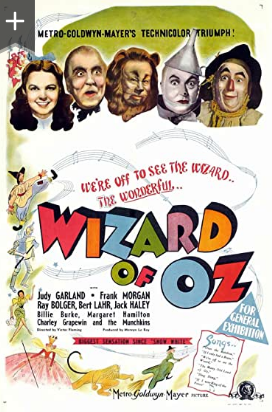 Over the Rainbow  1. Judy Garland												2:52	July 28, 1939. 	first release 78 Decca 2627 A, matrix number DLA 1840. CD: Recall 347.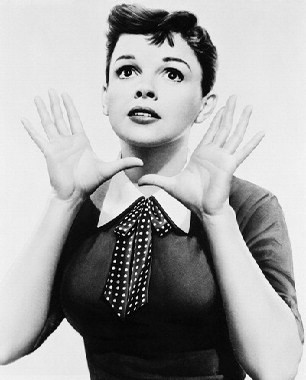 Judy Garland (1922 – 1969)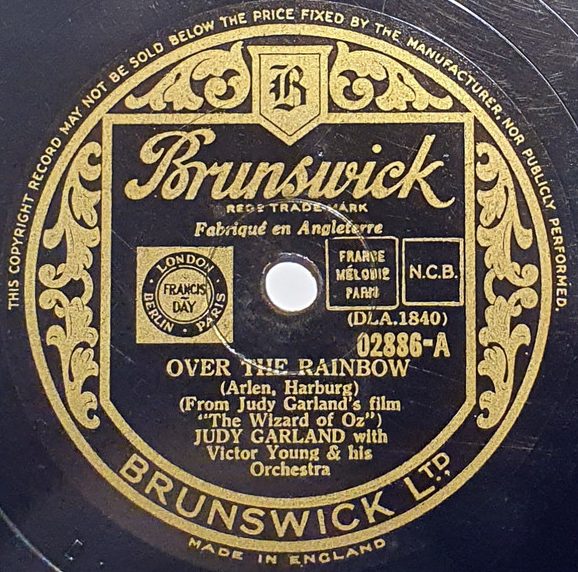 Come Rain or Come Shine  2. Ella Fitzgerald-voc; Billy May Orchestra.								3:24	Los Angeles, January 16, 1961. 	LP Verve V6-4046-2. CD: Verve 589108.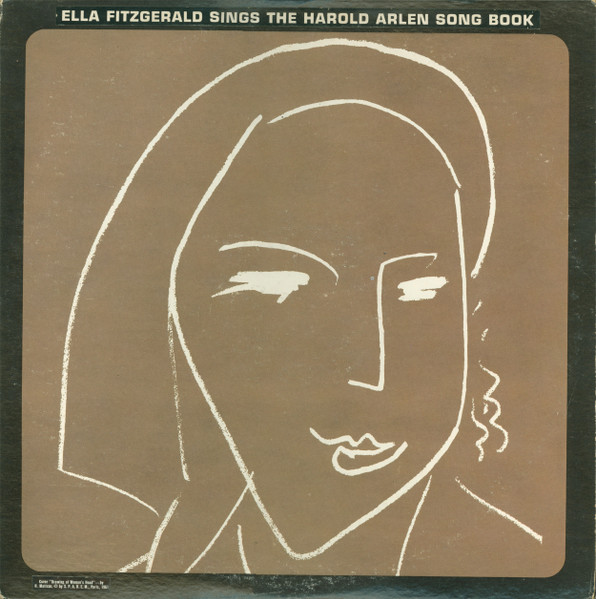 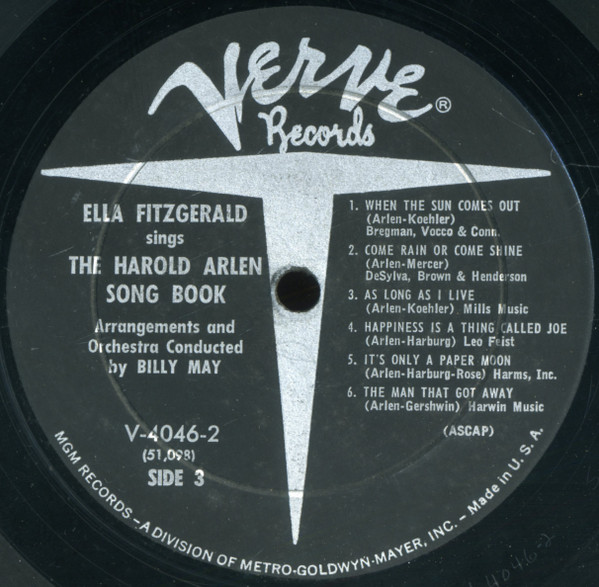 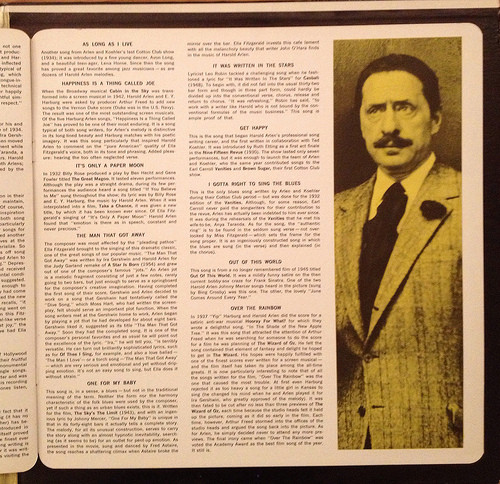 1984 release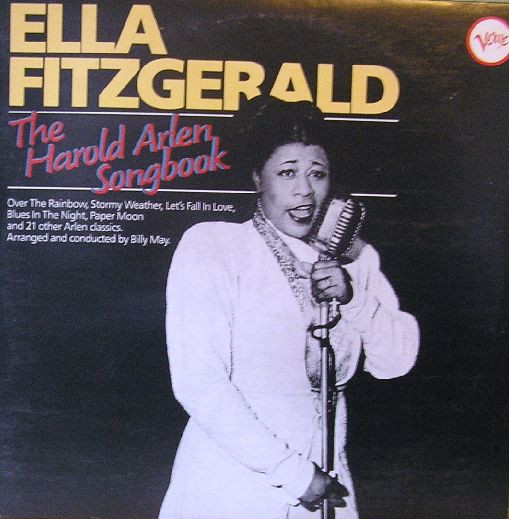   3. The Hi-Lo’s & Boss Brass; Gene Puerling, Rob McConnell-arr.					3:04	June/September 1978. 	LP: MPS 0068.217.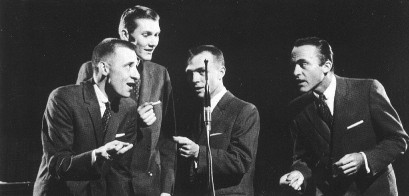 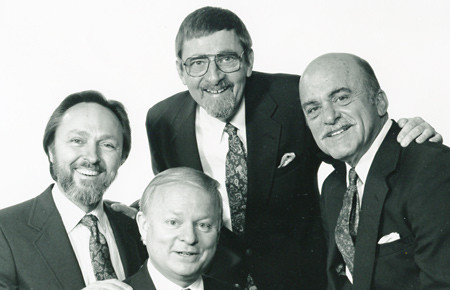 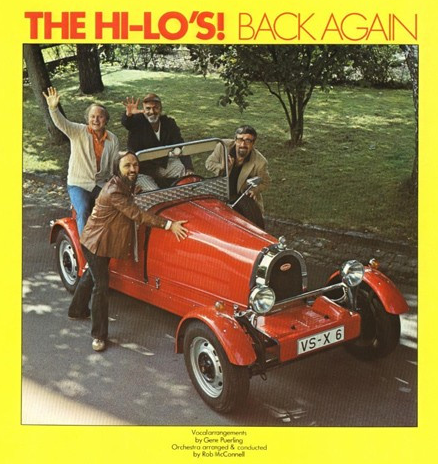 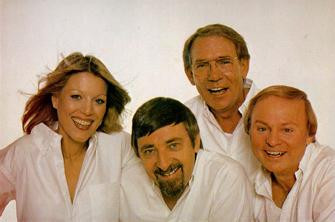 The Singers Unlimited  4. Alison Eastwood-voc; Ernie Watts-t; Alan Broadbent-p; Charlie Haden-b; 				4:31	Larance Marable-dr.	Released 1997. 	album Midnight in the Garden of Good and Evil. CD: Malpaso 46829.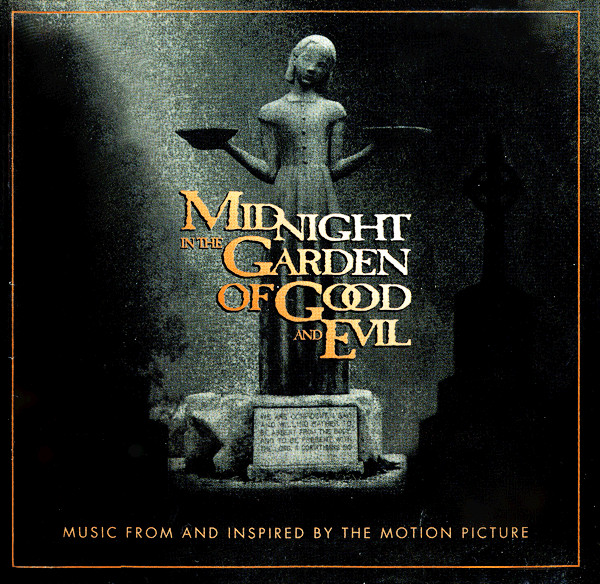 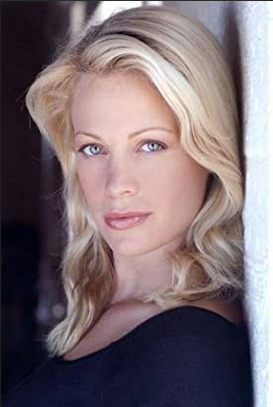 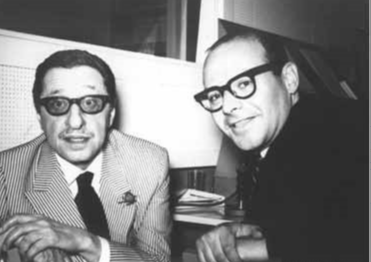 Alison Eastwood (*1972)  	Harold Arlen (1905–1986), Johnny Mercer (1909–1976) –   5. Gerry Mulligan and the Concert Jazz Band; Gerry Mulligan-arr.					5:33	Live at Village Vanguard, New York, December 1960. 	LP Verve V6-8396. CD: Verve 589488.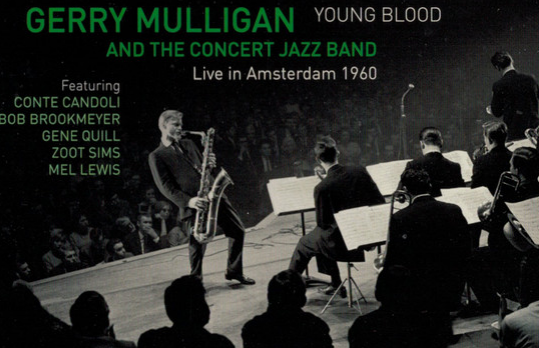 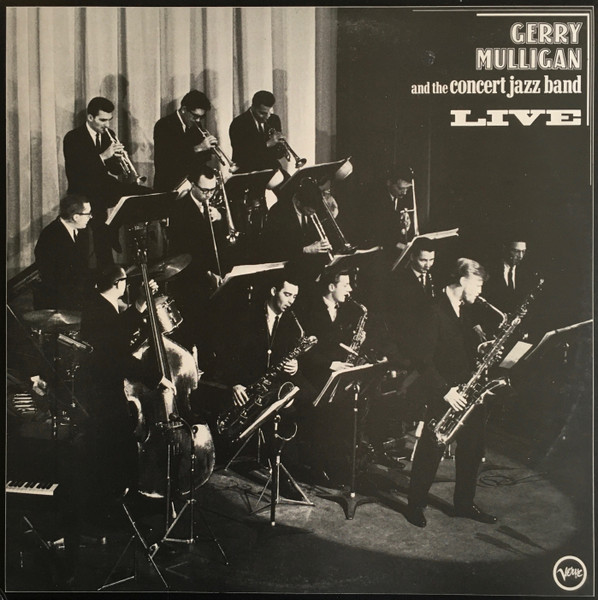 Gerry Mulligan (1927 – 1996)  6. Harold Arlen												2:52	Waldorf Astoria, New York, May 16, 1969. 	CD: Columbia 471640.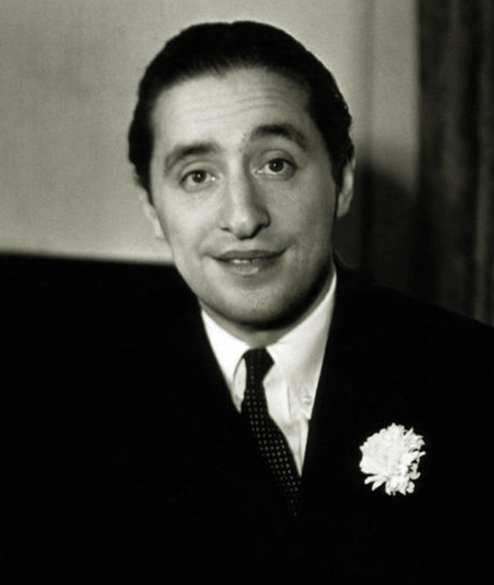 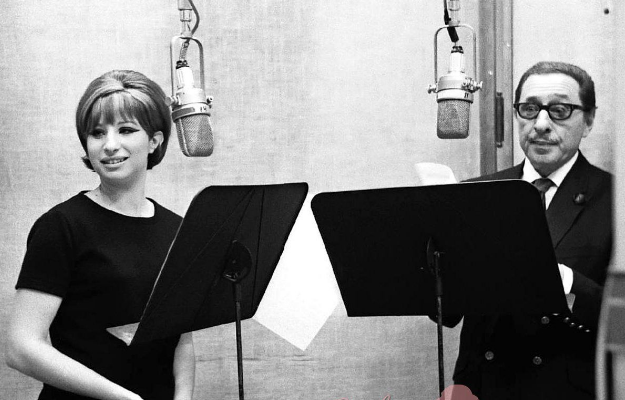 Barbra Streisand (*1942) & Harold ArlenStormy Weather  7. Ella Fitzgerald-voc; Billy May Orchestra.								5:18	Los Angeles, January 14, 1961. 	LP Verve V6-4046-2. CD: Verve 589108.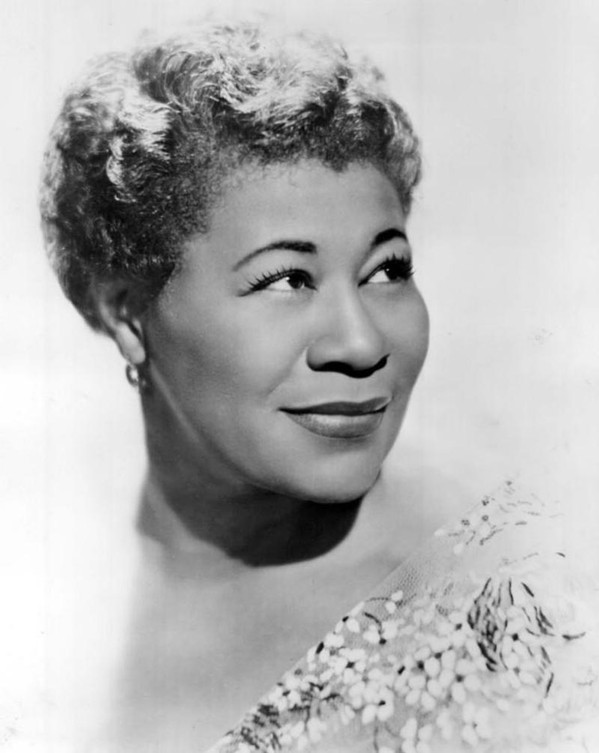 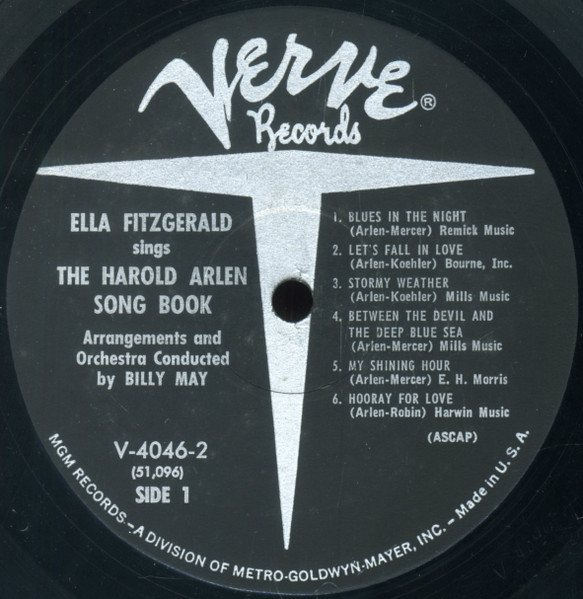   8. Ivie Anderson-Duke Ellington Orchestra								3:26	Hollywood, May 23, 1933 – soundtrack to the film „Bundle of Blues“. 	Max MLP-1001. CD: Milan 252.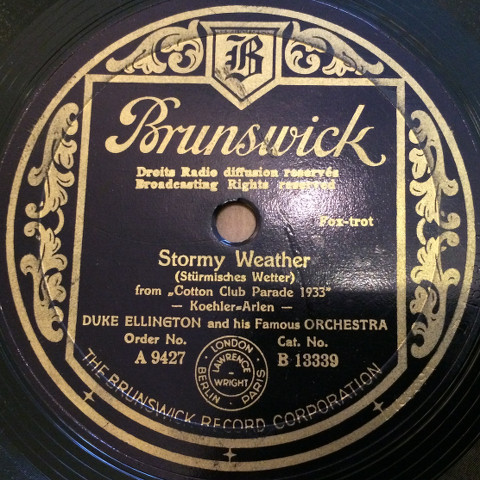 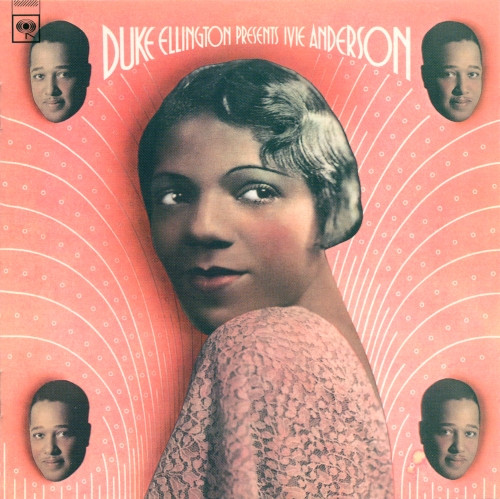   9. Lena Horne, Lou Bring Orchestra									3:23	December 15, 1941. 	Victor 27819 / PBS-061977-1. CD: RCA 63692.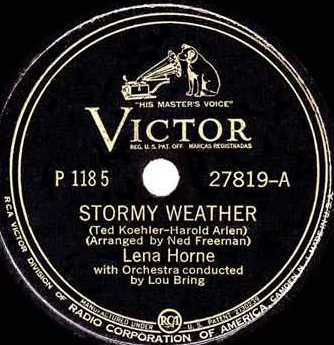 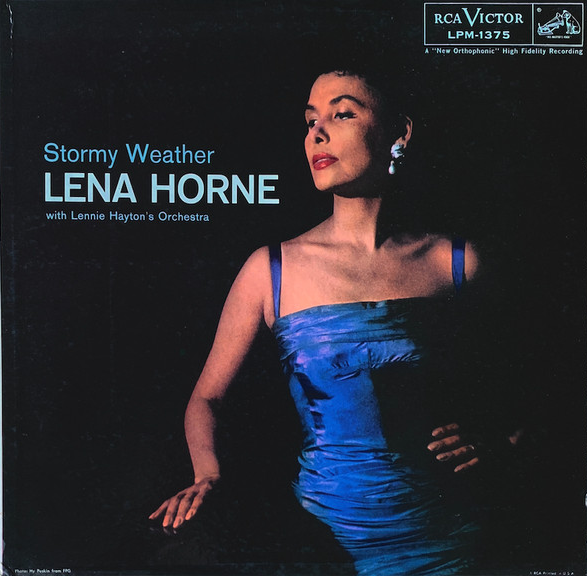 10. George Benson Quartet											2:19	March 15, 1966. 	LP Columbia CL 2525 / CO 89384. CD: Columbia 502469.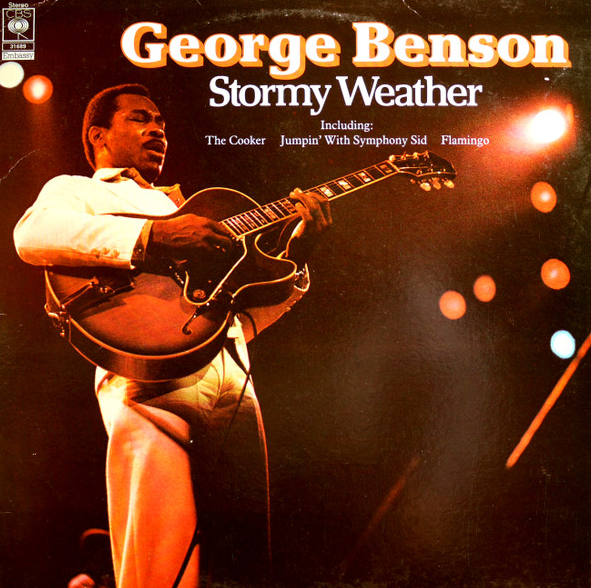 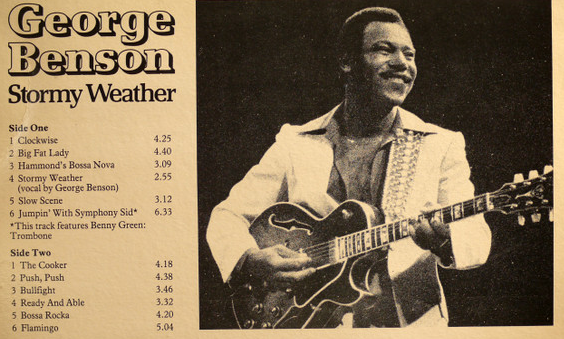 Over the Rainbow11. Ella Fitzgerald-voc; Billy May Orchestra.								4:18	Los Angeles, January 15, 1961.	LP Verve V6-4046-2. CD: Verve 589108.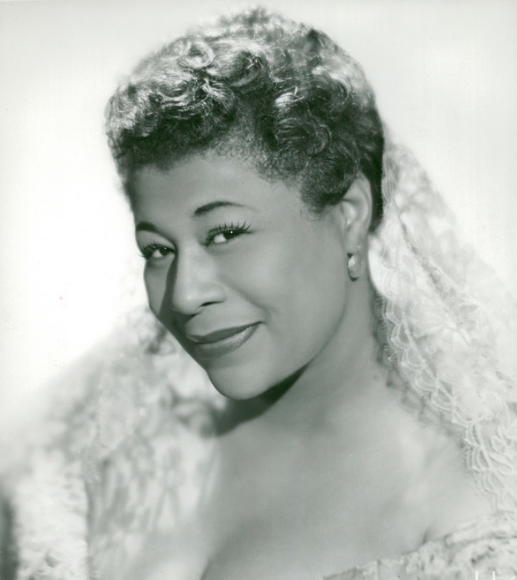 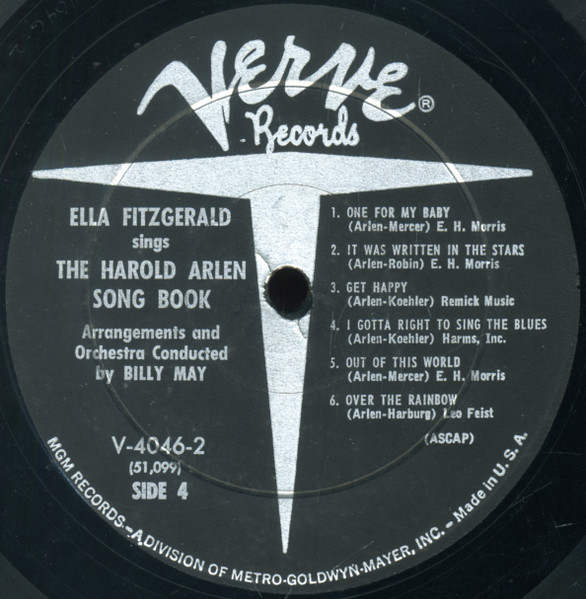 12. Sarah Vaughan with Kirk Stuart Trio.									5:16	live at Tivoli Gardens, Copenhagen, July 18-21, 1963. 	LP Mercury 830721. CD: EmArcy 832788.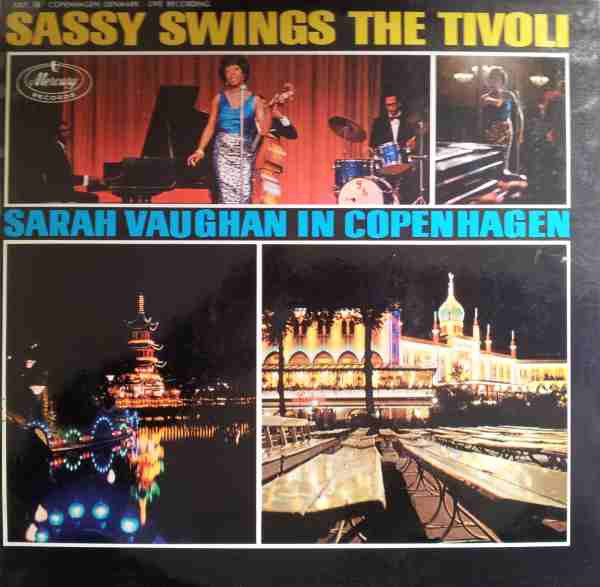 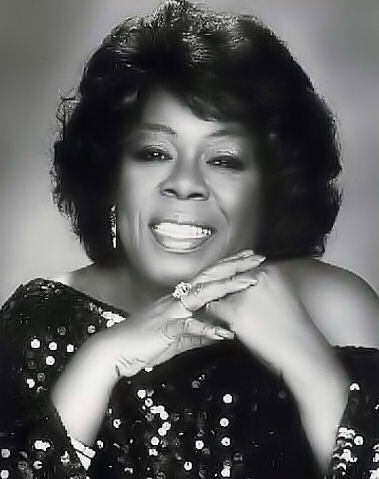 Sarah „Sassy“ Vaughan (1924 – 1990)13. Four Freshmen												2:24	Recording date unknown. Released September 1954.	10”LP Capitol H 522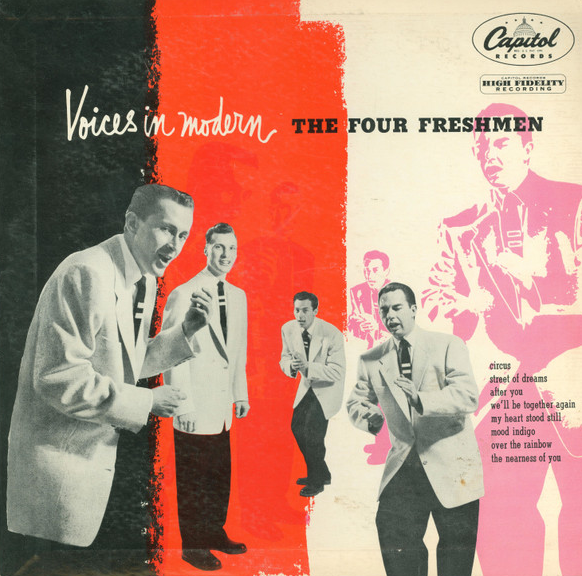 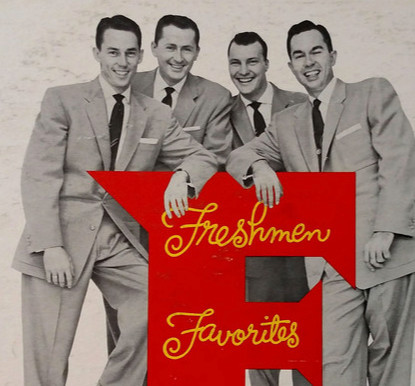 Blues in the Night14. Ella Fitzgerald-voc; Billy May Orchestra.								7:12	Los Angeles, January 14, 1961.		LP Verve V6-4046-2. CD: Verve 589108.-  OPENER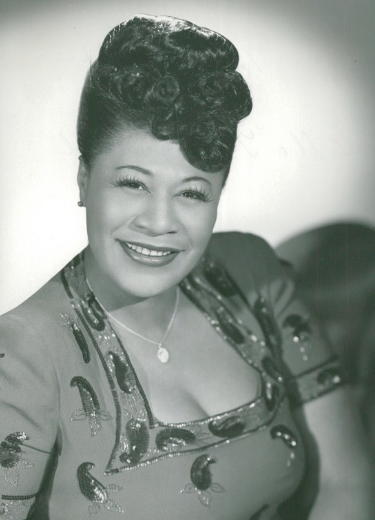 15. Johnny Mercer, Jo Stafford, The Pied Pipers, Paul Weston Orchestra.				3:15	Los Angeles, October 15 – November 12, 1943. Released May 1944.	78 Capitol 10001 / 84. CD: Musica Jazz 1123.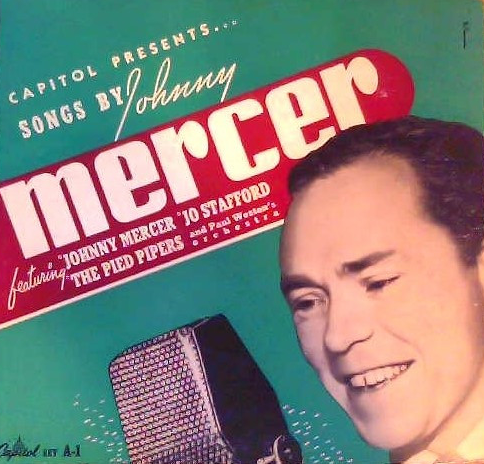 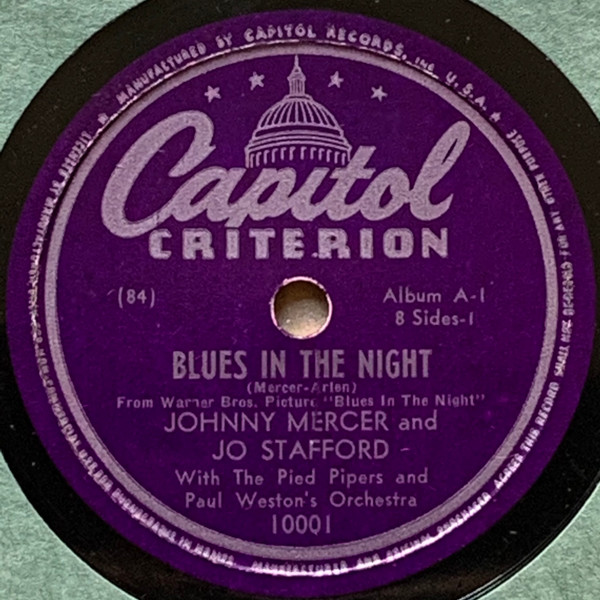 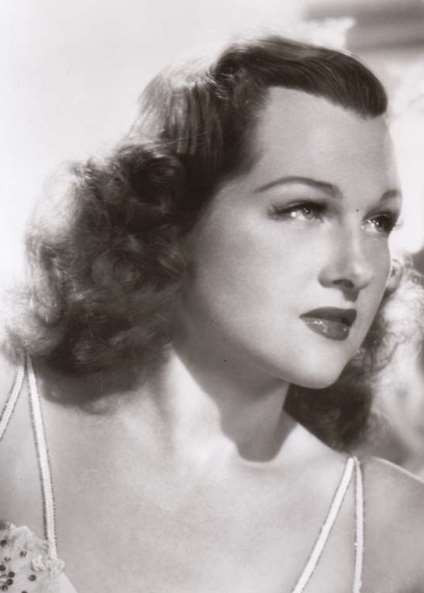 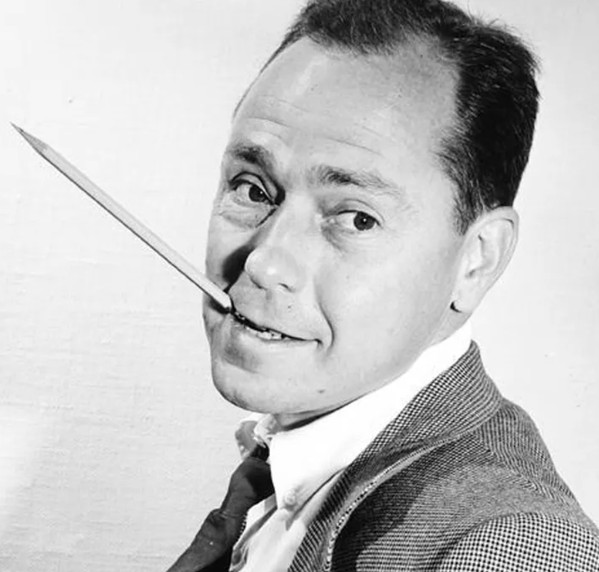      Jo Stafford (1917 – 2008)		      Johnny Mercer (1909 – 1976)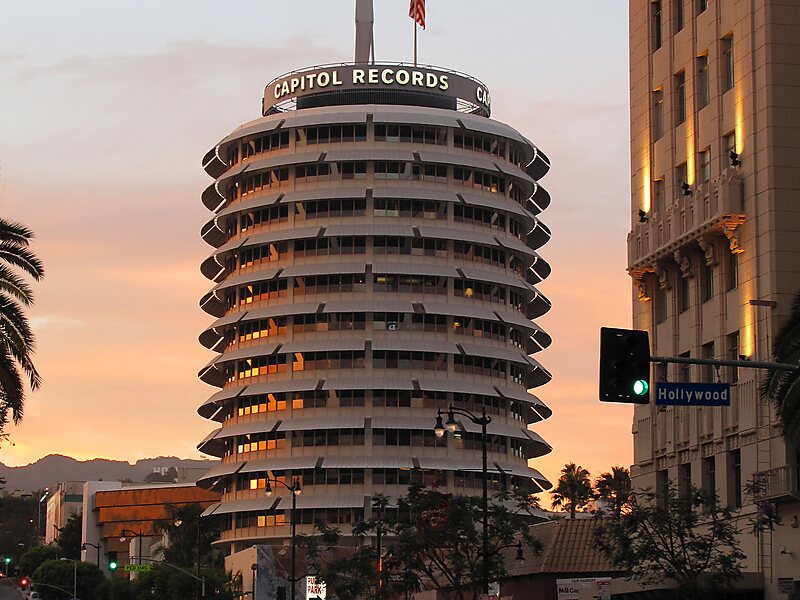 16. Mel Tormé-voc; Dave Barbour-g; prob. Buddy Cole-p; unknown-b.					3:39	Los Angeles, 1947. 	MacGregor transcription, LP Glendale GL 6018. CD: Musica Jazz 1123.	Material licensed from the "C.P. MacGregor Library"; © and Ⓟ 1979 Legend Records Inc.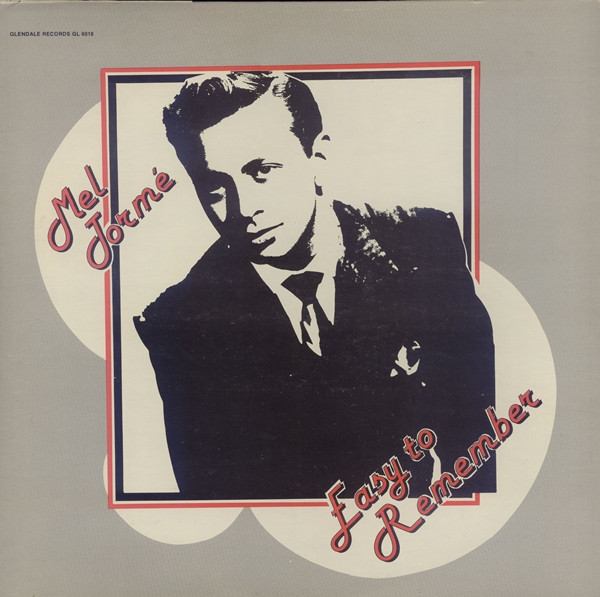 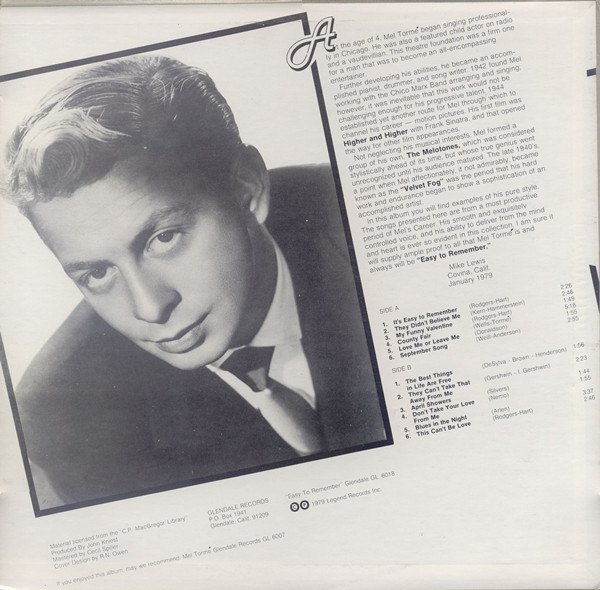 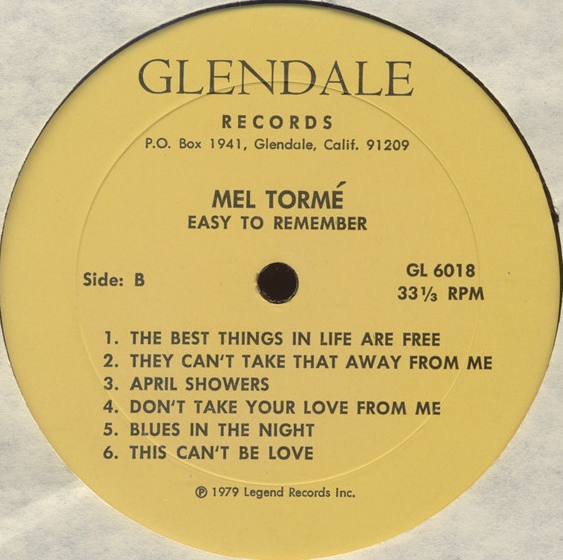 17. Mel Tormé-voc; Buddy Rich Big Band.								8: 09	New York, January 25, 1978. 	LP Gryphon G-903. CD: Century CRDD 1100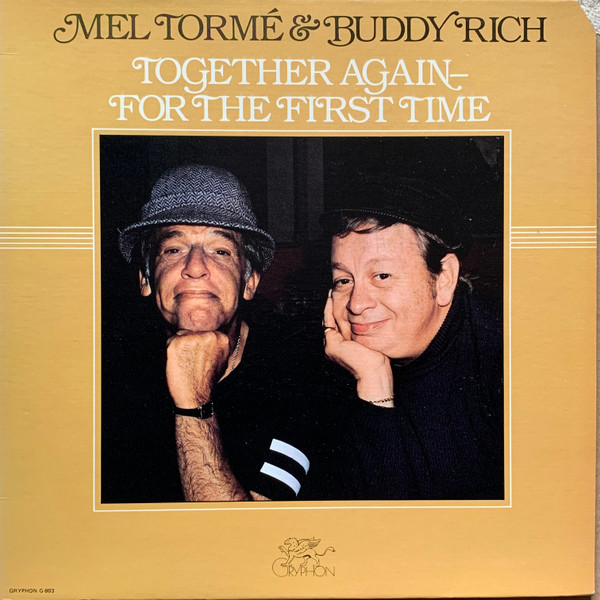 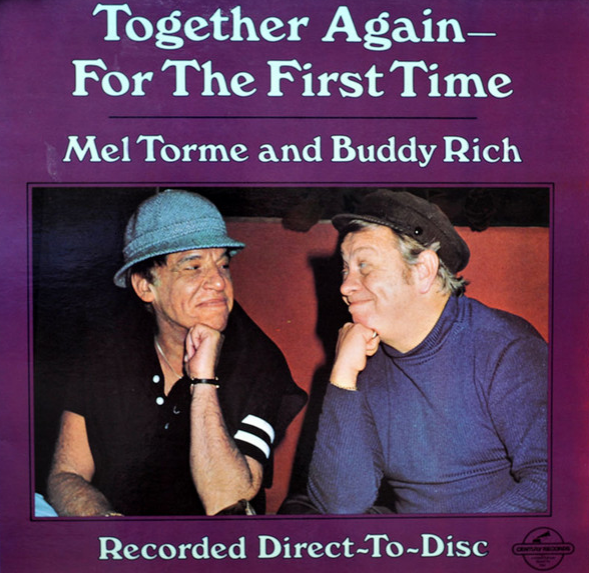 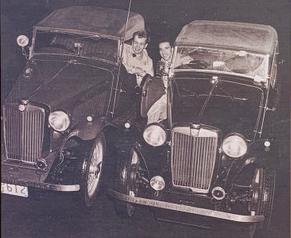 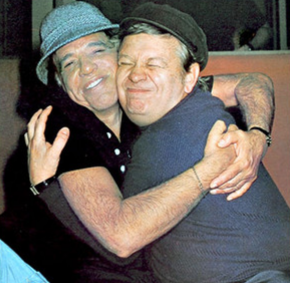 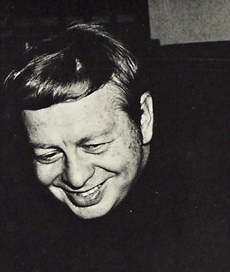 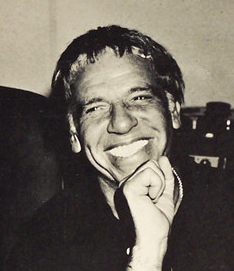          Mel Tormé (1925 – 1999)			     Buddy Rich (1917 – 1987)Get Happy18. Ella Fitzgerald-voc; Billy May Orchestra.								3:32	Los Angeles, August 2, 1960. 	LP Verve V6-4046-2. CD: Verve 589108.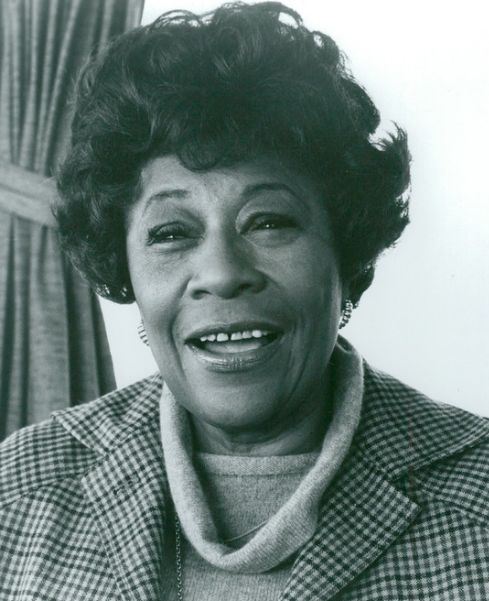 19. Art Tatum-solo piano. 											2:47	Los Angeles, February 22, 1940. 	Decca 18050 / DLA 1939A. CD: Affinity 1035-3.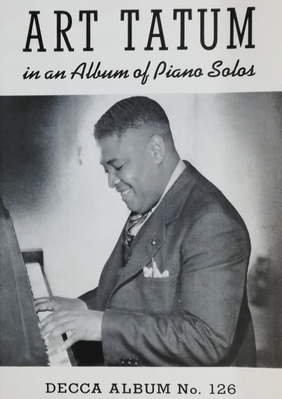 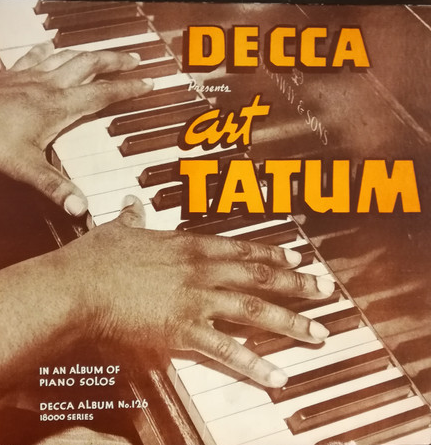 Art Tatum (1909 – 1956)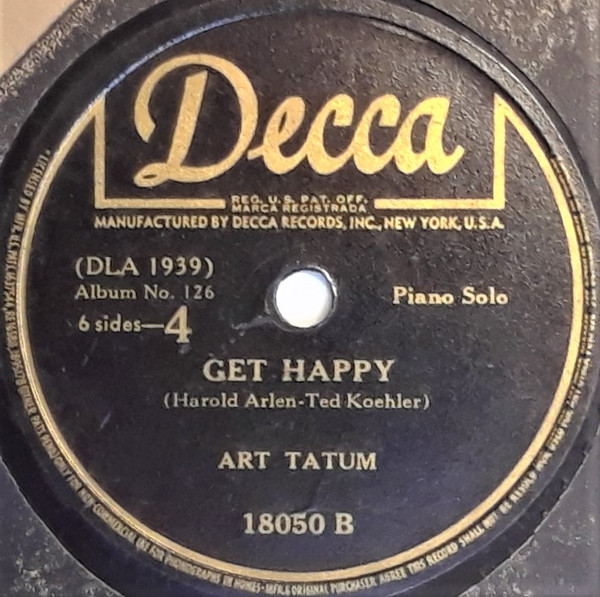 Get Happy / Happy Days Are Here Again20. Judy Garland & Barbra Streisand in TV show.							2:24	October 6, 1963. 	CD: Columbia 471640.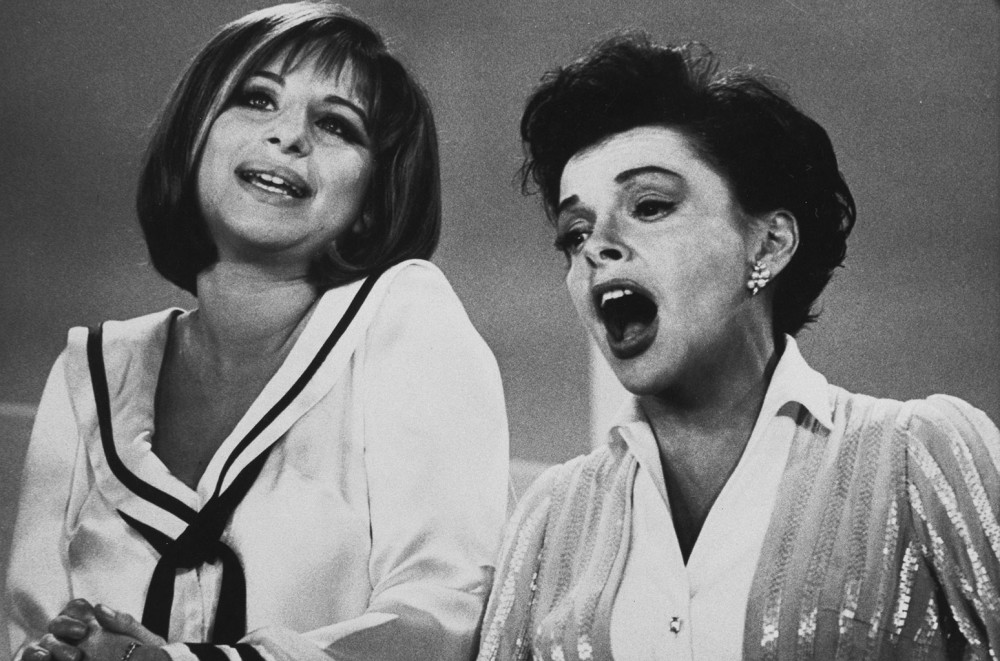 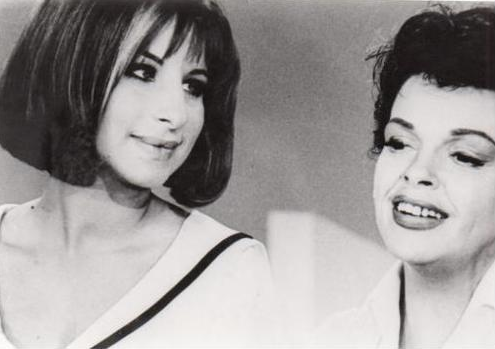 Barbra Streisand (* 1942)  &  Judy Garland (1922 – 1969)C D   2It’s Only a Paper Moon  1. Ella Fitzgerald-voc; Billy May Orchestra.								3:40	Los Angeles, August 1, 1960 	LP Verve V6-4046-2. CD: Verve 589108.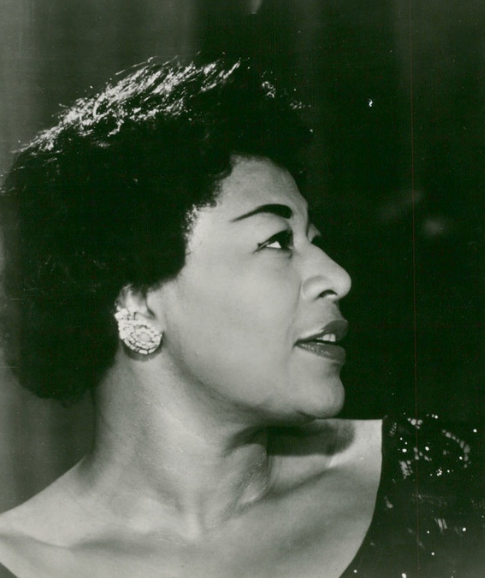   2. Nat King Cole-p, voc; Oscar Moore-g; Johnny Miller-b.						2:58	December 15, 1943. 	Capitol 20012 / 141-4. CD: Capitol 33571.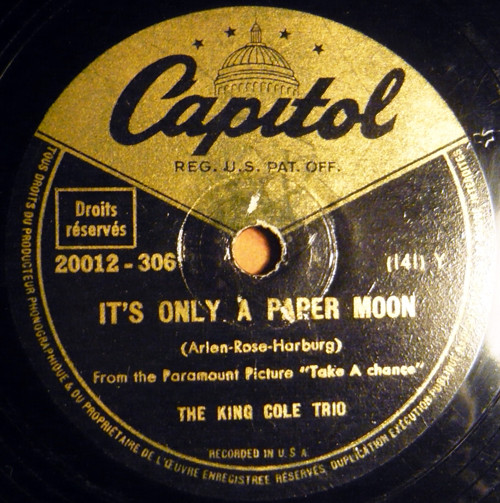 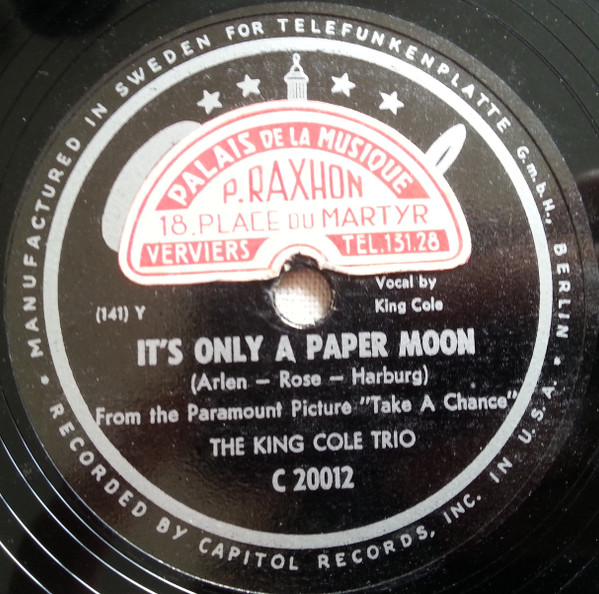 		        France					           Sweden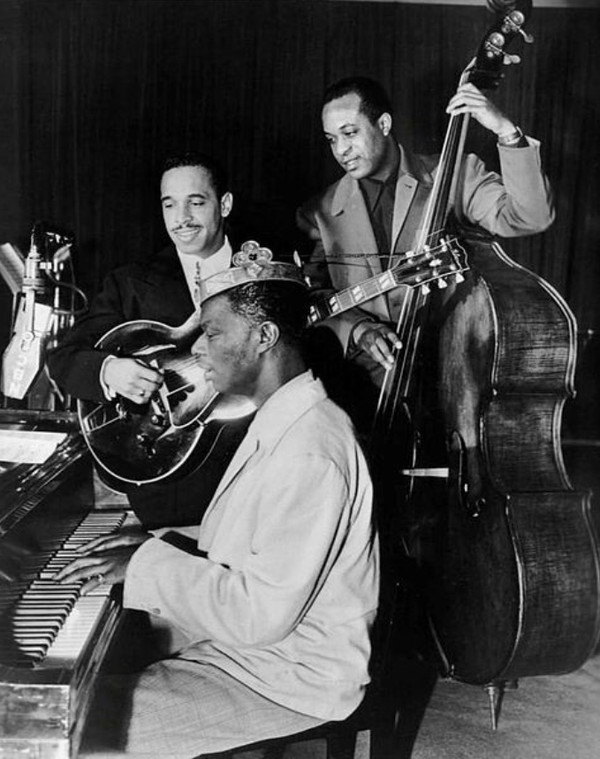 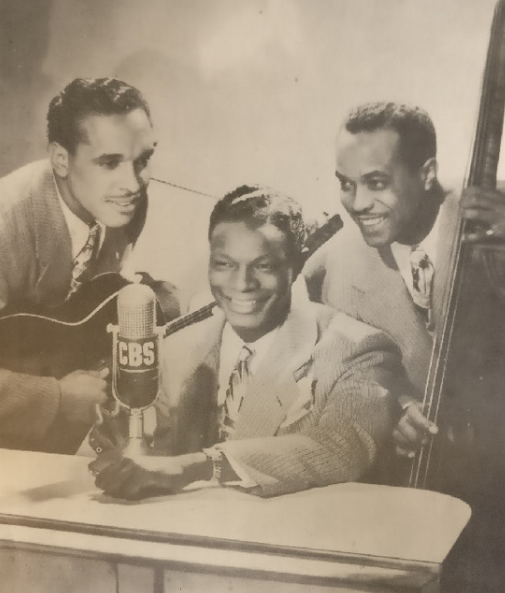 NAT KING COLE TRIONat Cole-piano – Oscar Moore-guitar – Johnny Miller-bass		(1919 – 1965)         (1916 – 1981)	       (1915 – 1988)	  3. Oscar Peterson-voc, p; Herb Ellis-g; Ray Brown-b.							2:33	October 28, 1965. 	LP Limelight LM 82029, LS 86029. CD: Verve 557468.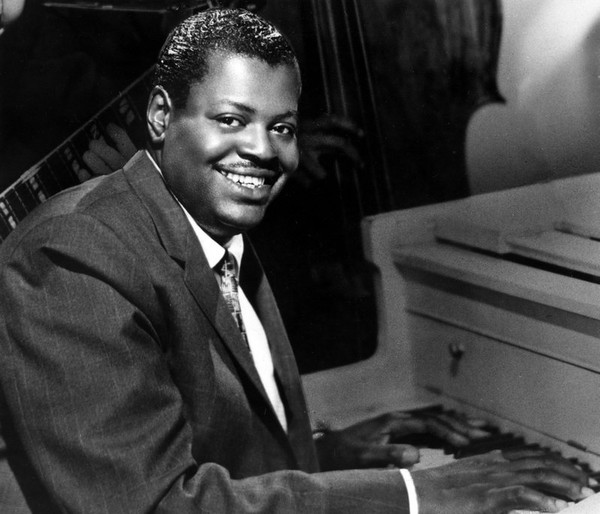 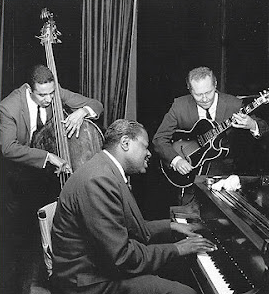 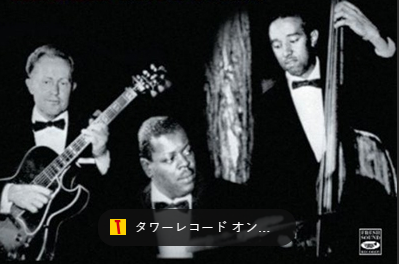 OSCAR PETERSON TRIOOscar Peterson-piano - Herb Ellis-guitar - Ray Brown-bass 		     (1925 – 2007)	     (1921 – 2010)	(1926 – 2002)  4. Rosemary Clooney-voc; John Pizzarelli-g, voc; Warren Vache-co; Scott 				3:27 	Hamilton-ts; John Oddo-p, arr; David Finck-b; Joe Cocuzzo-dr.	New York City, September 14-17, 1992. 	Concord Jazz LP CJ-537, CD CCD-4537. CD: Recall 252.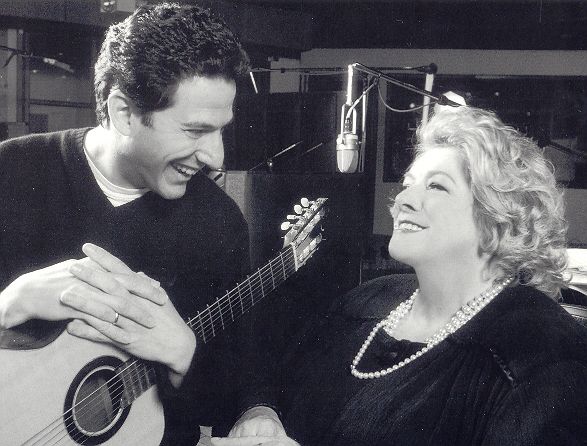 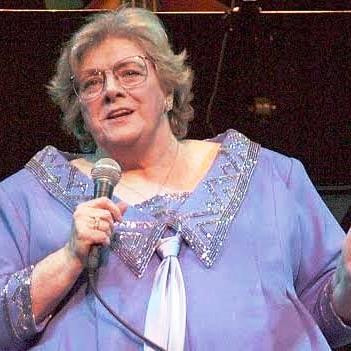 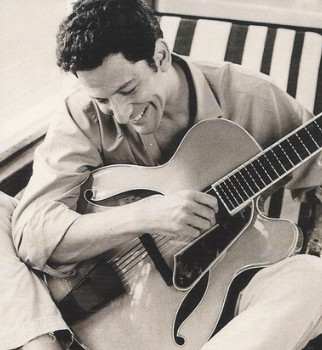       Rosemary Clooney (1928 – 2002)		         John Pizzarelli (* 1960)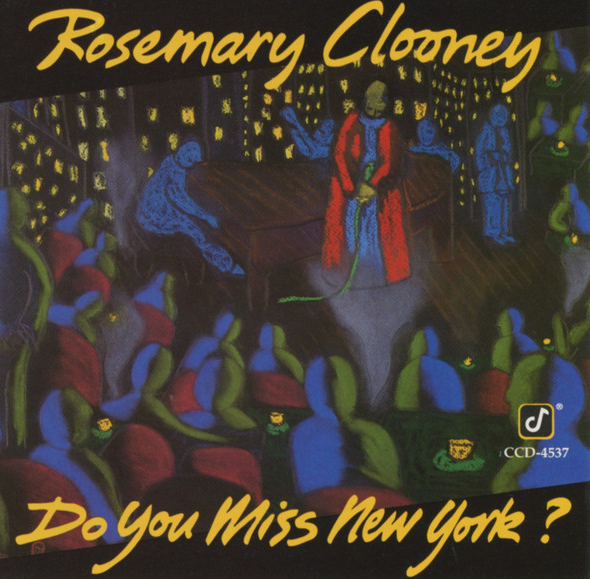 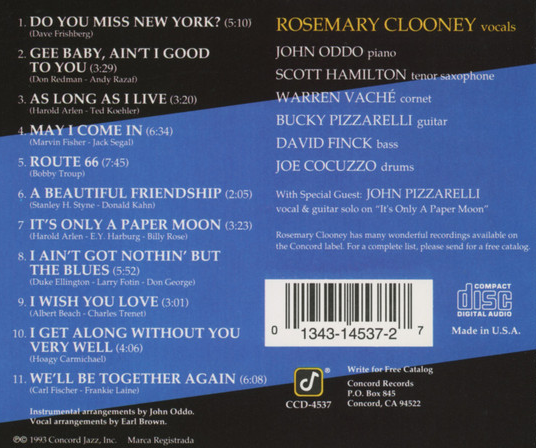   5. Herbie Hancock-p; Bobby Hutcherson-vib; Pierre Michelot-b; Billy Higgins-dr.			7:45early July 1985. Blue Note BT 85135. CD: CDP 7 46397 2.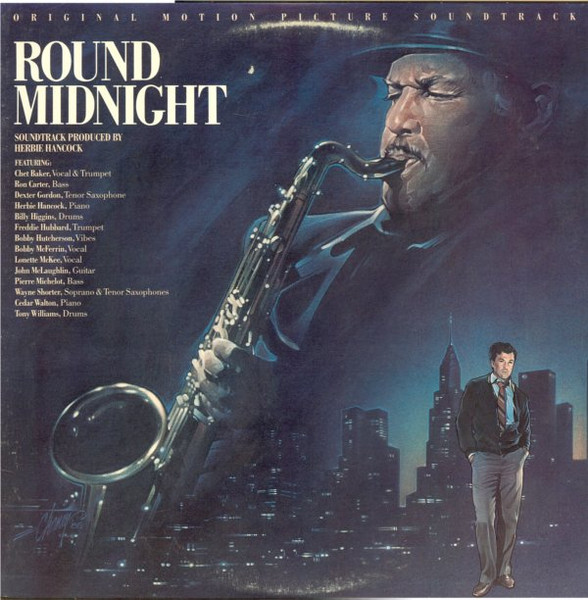 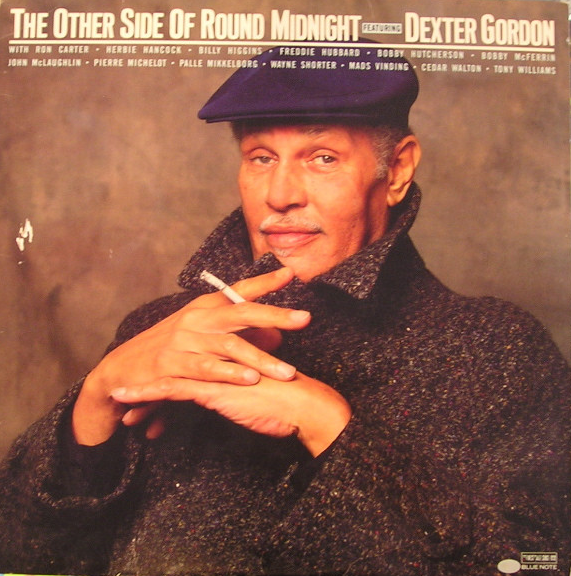 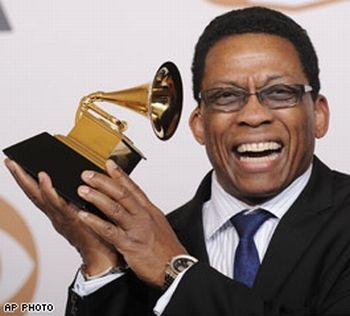 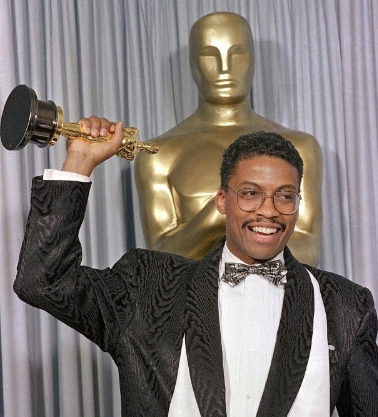 Herbie Hancock (* 1940)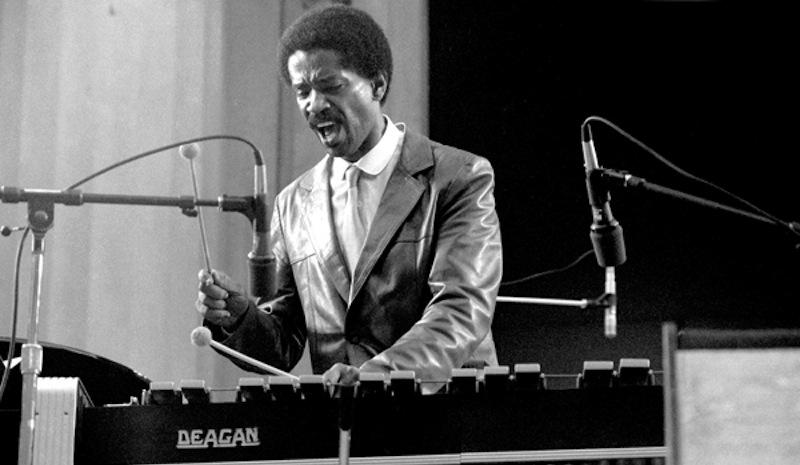 Bobby Hutcherson (1941 – 2016)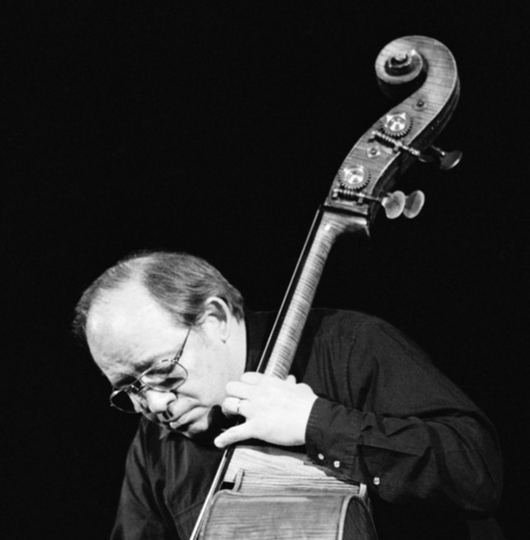 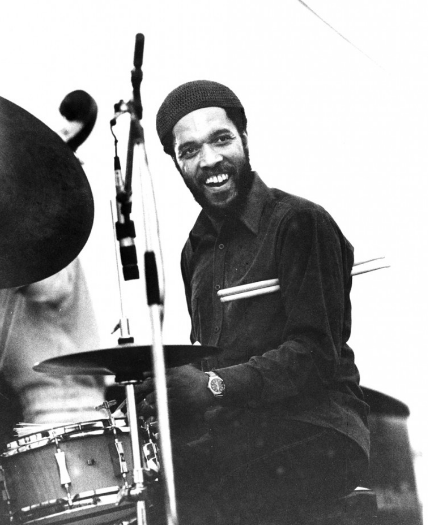         Pierre Michelot (1928 – 2005)		      Billy Higgins (1936 – 2001)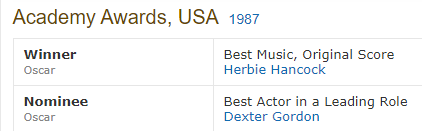 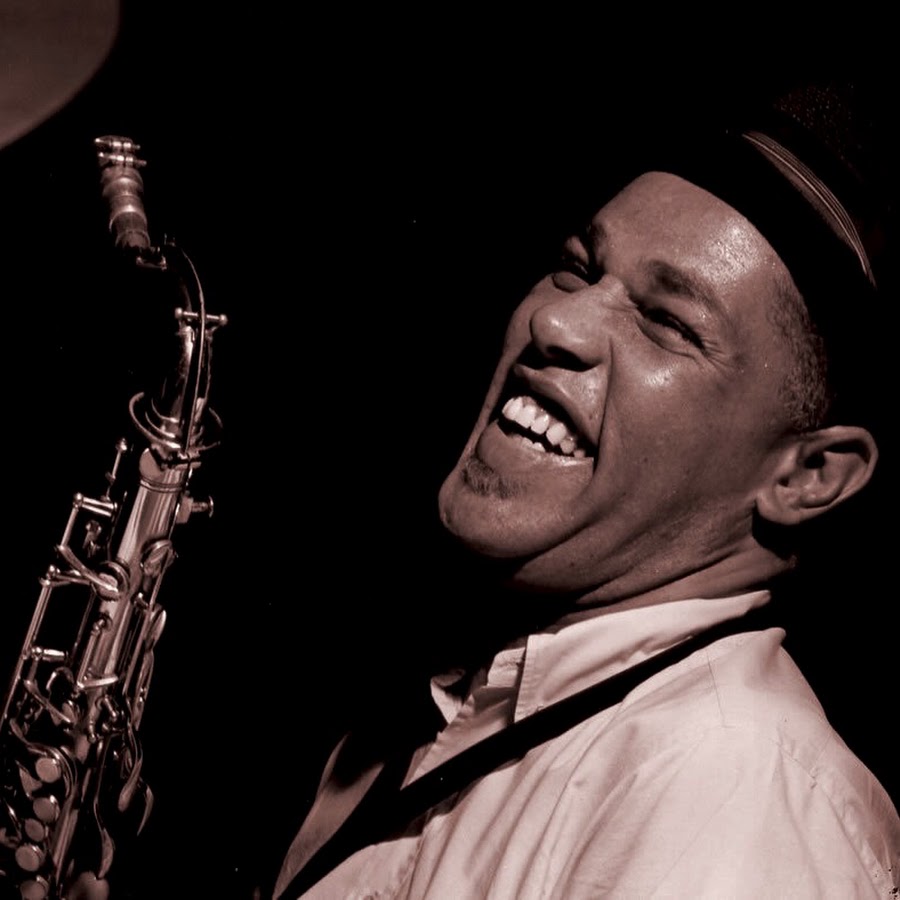 That Old Black Magic  6. Ella Fitzgerald-voc; Billy May Orchestra.								4:12	Los Angeles, January 14, 1961. 	LP Verve V6-4046-2. CD: Verve 589108.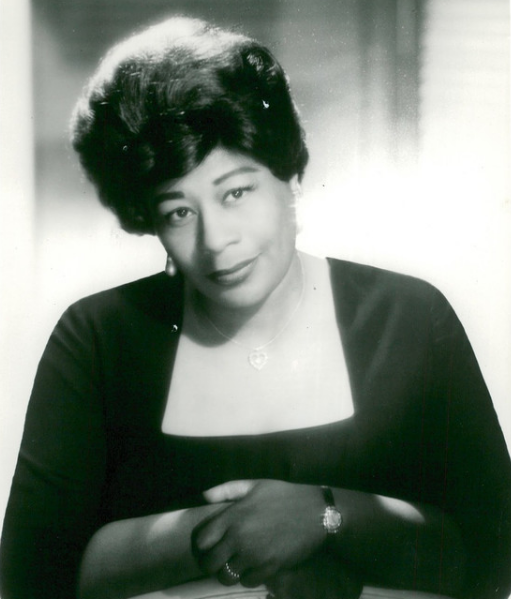 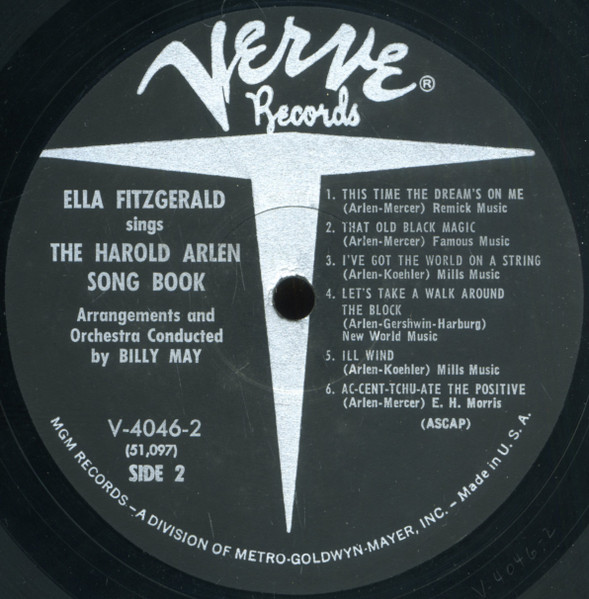   7. Glenn Miller and His Orchestra, Skip Nelson & The Modernaires-voc.				3:06	New York, July 14 or 15, 1942. 	78 Victor 20-1523-A. CD: RCA ND 90600-2.	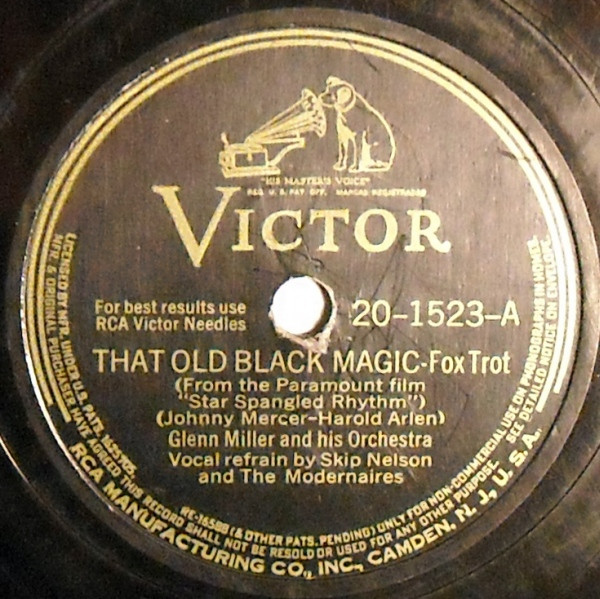 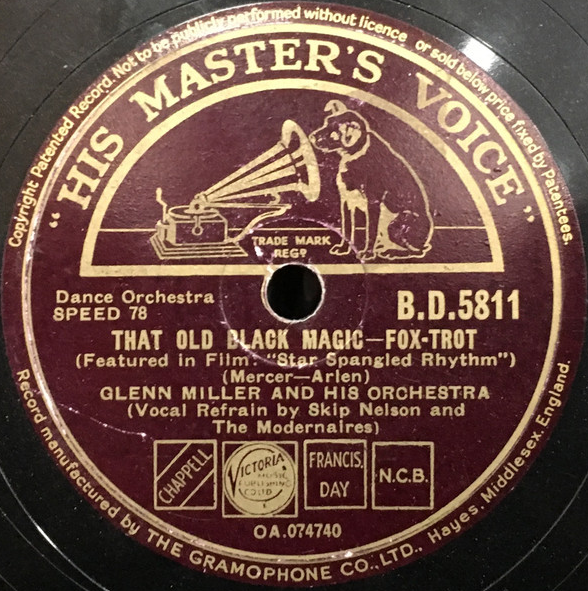 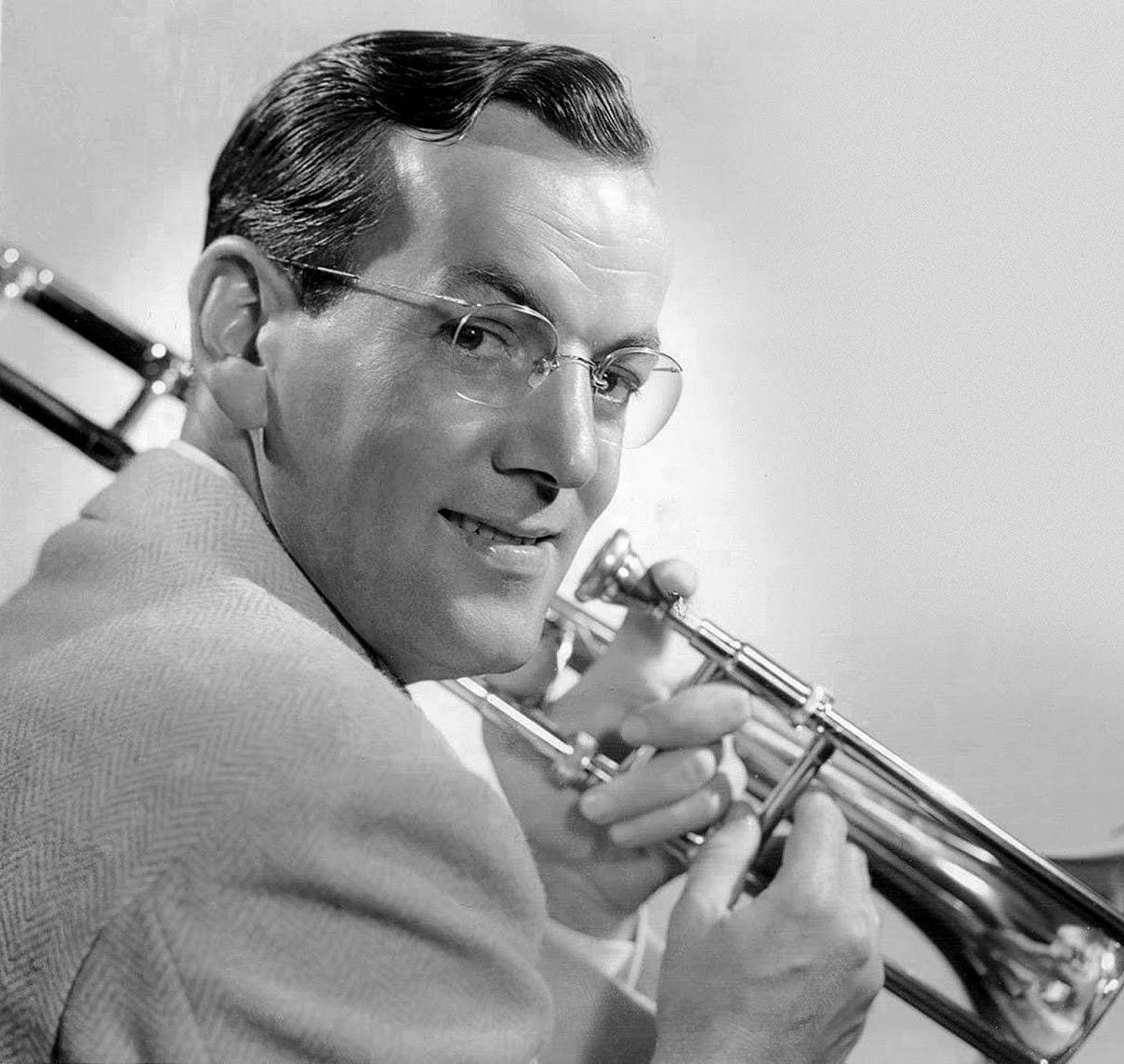 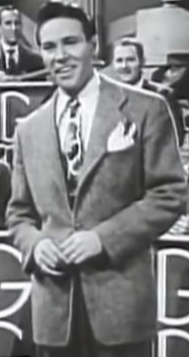 		Glenn Miller (1904 – 1944)			Skip Nelson (1920-1974)										    (Scipione Mirabella)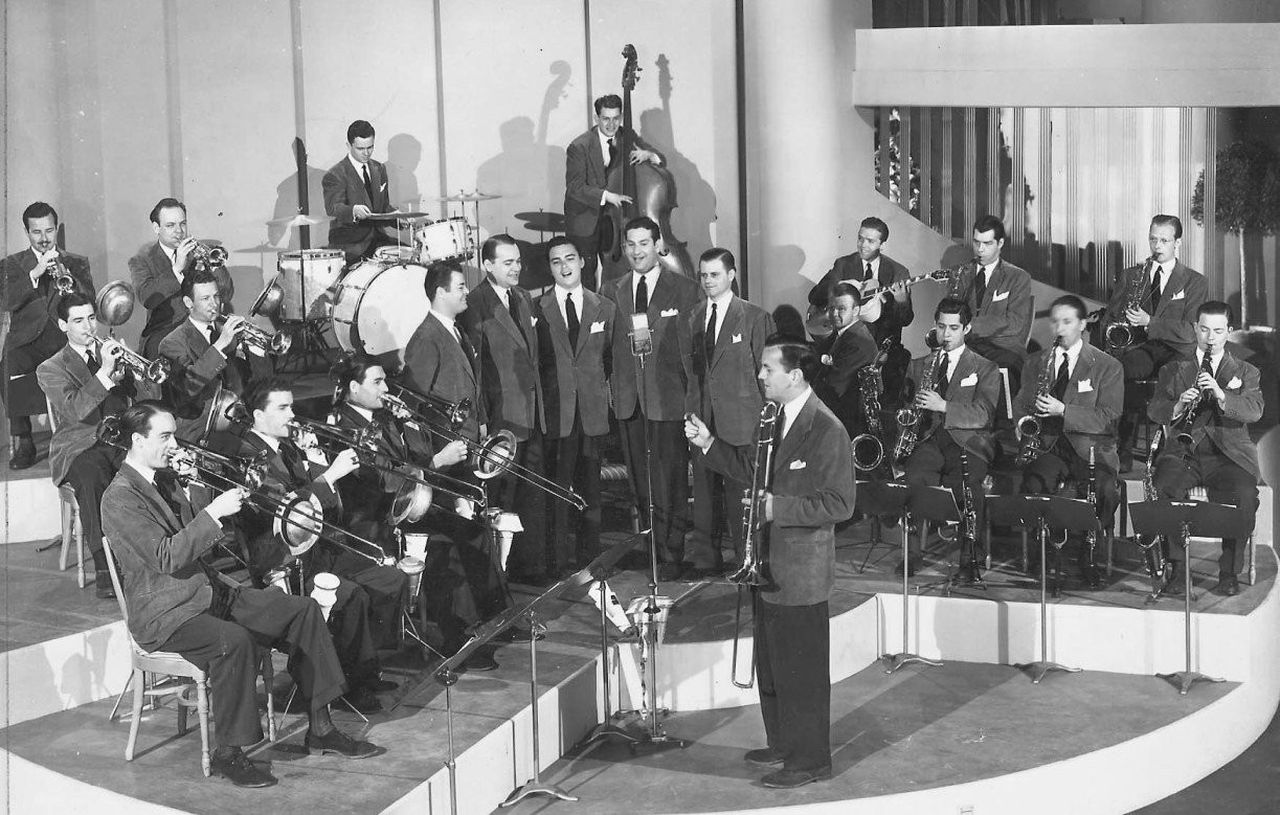 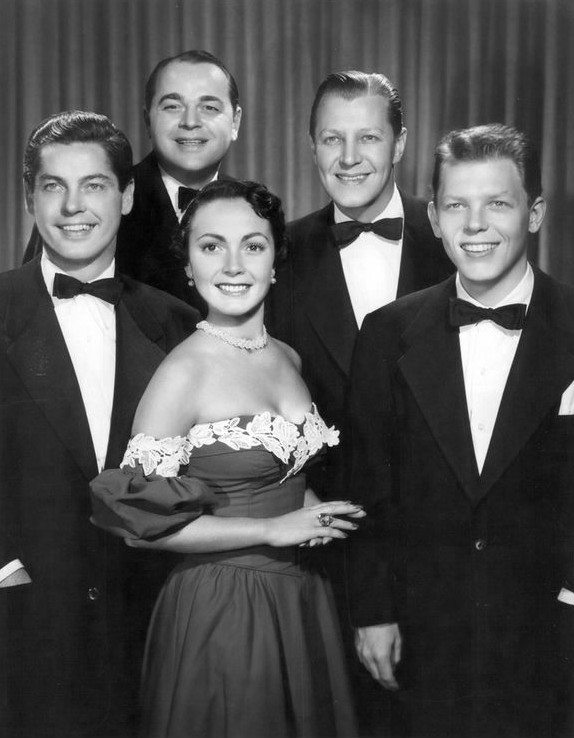 The Modernaires Hal Dickinson, Chuck Goldstein, Bill Conway, Ralph Brewster & Paula Kelly (Mrs. Hal Dickenson)  (1913 – 1970)     (???? – 1974)   (1913 – 1991)  (1914 – 1990)               ,(1919 – 1992)  8. Spike Jones and His City Slickers, Carl Grayson-voc.						2:31	Los Angeles, September 10, 1945. 	78 Victor 20-1895 / D5-VB-1127. CD: Proper 1119.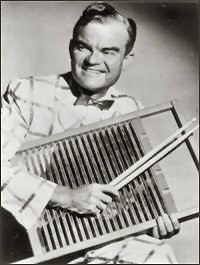 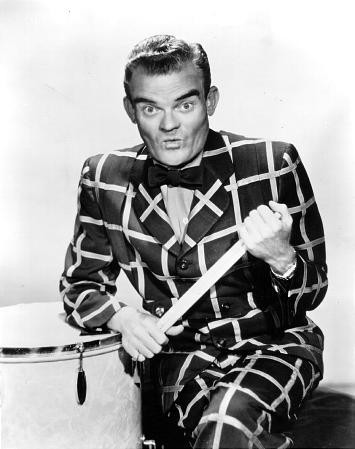 Spike Jones (1911 – 1965)…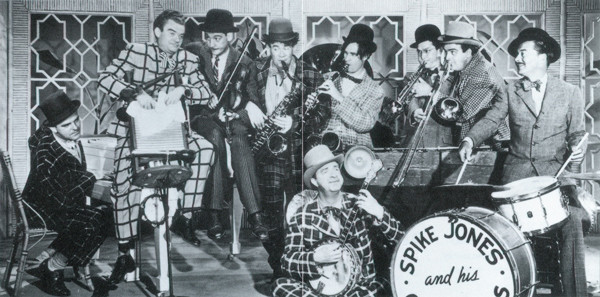 …and His City Slickers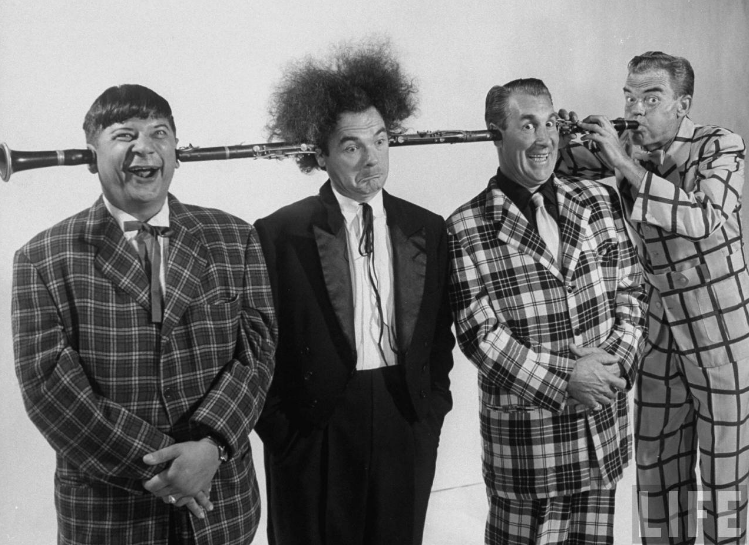 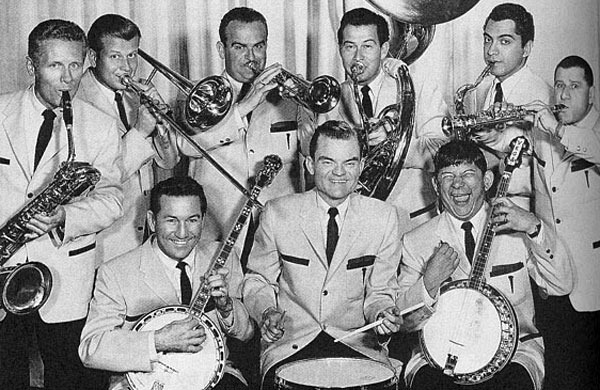 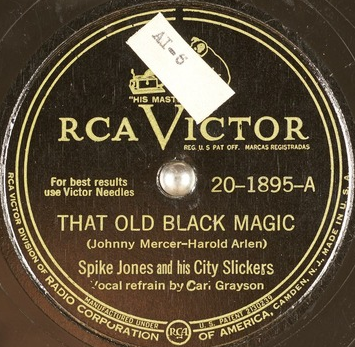 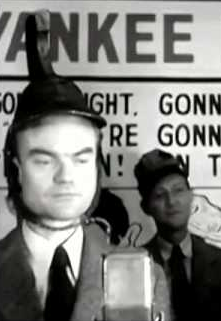 That Old Black Magic  &  Carl Grayson (1908 – 1958)  9. André Previn-p, with orchestra, John Williams-arr, cond.						2:05	Los Angeles, April 16, 1963.	LP Columbia CL 2158, CS 8958. LP: Harmony 11207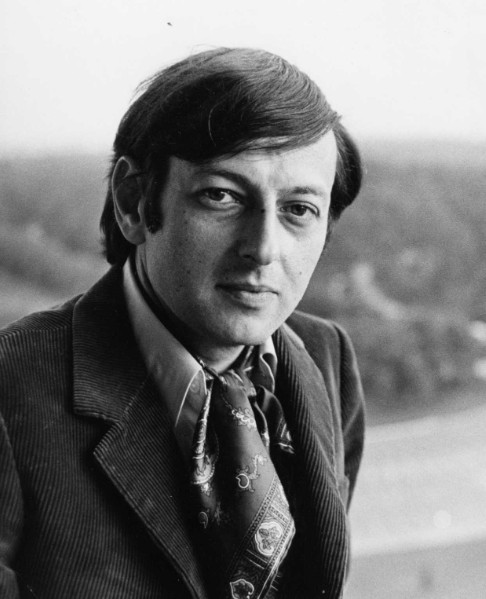 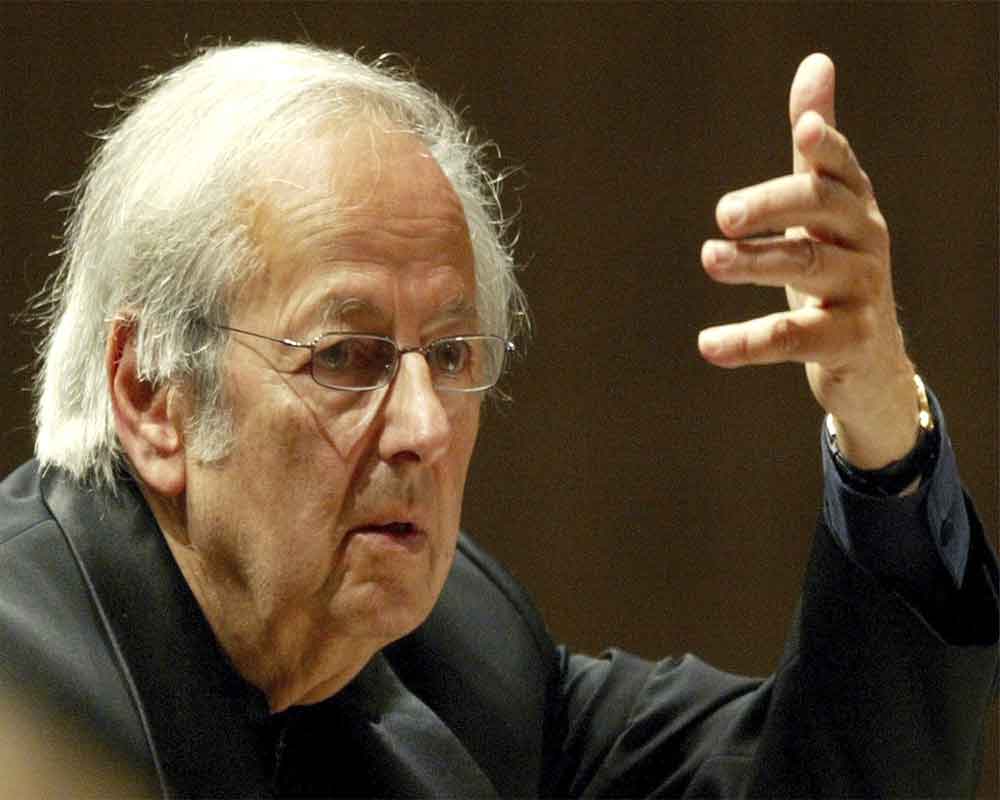 André Previn [Andreas Ludwig Priwin]  (1929 – 2019)4 x Oscar, 10 x Grammy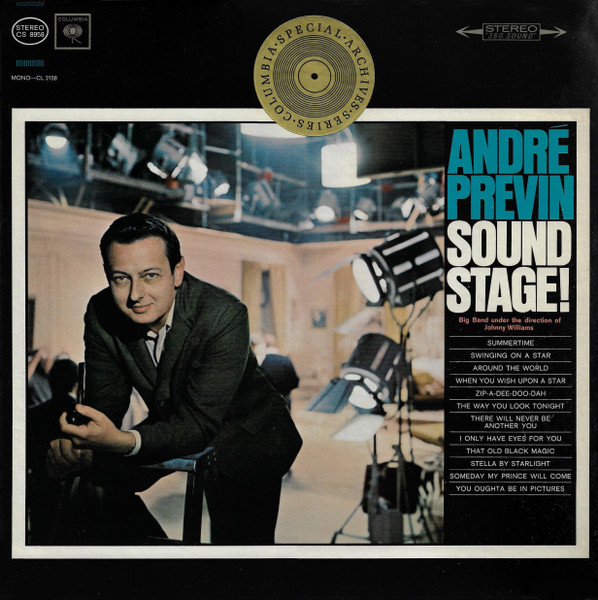 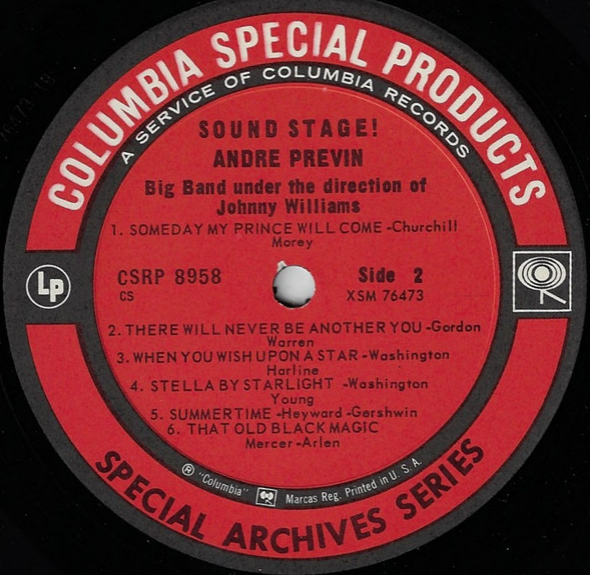 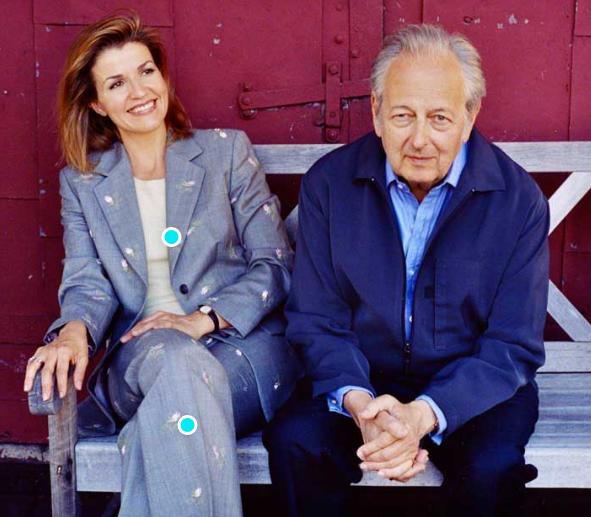 Anne Sophie Mutter (* 1963)  &  André Previn (1929 – 2019)Out of This World10. Ella Fitzgerald-voc; Billy May Orchestra.								2:44	Los Angeles, January 16, 1961. 	LP Verve V6-4046-2. CD: Verve 589108.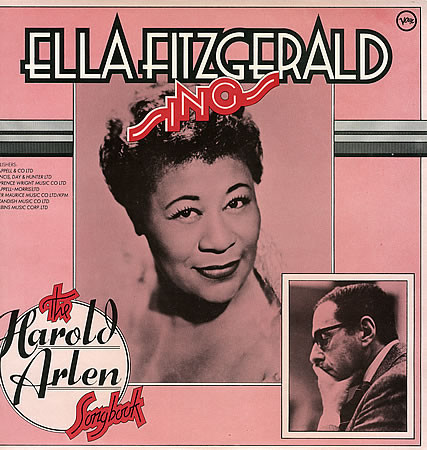 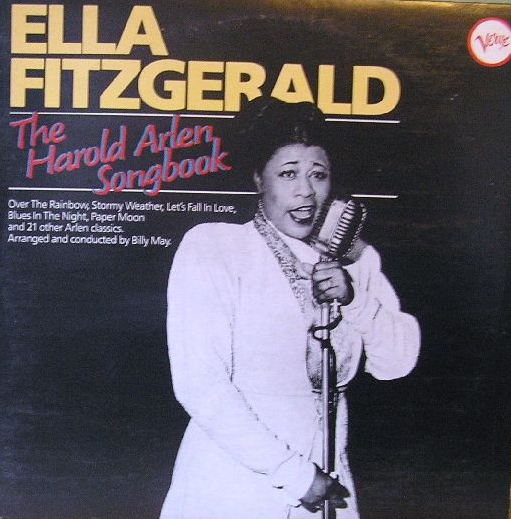 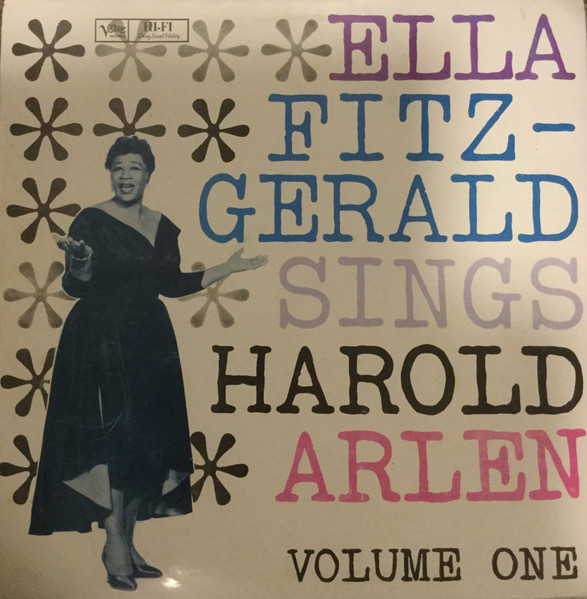 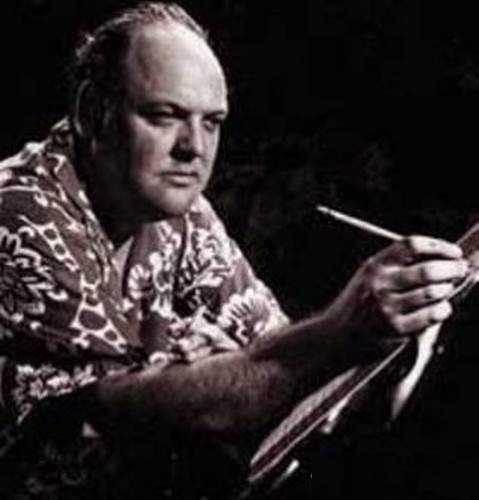 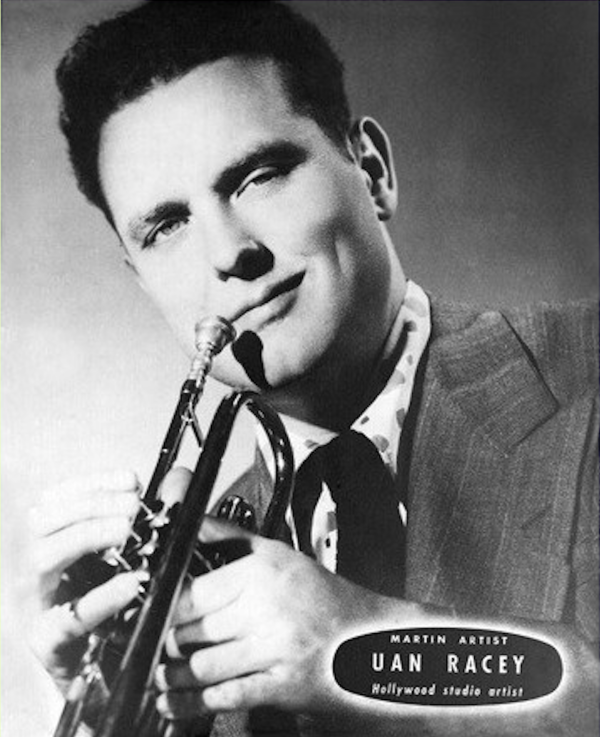 Billy May (2016 – 2004)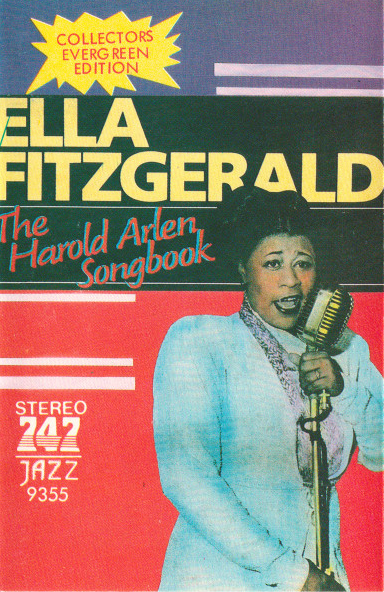 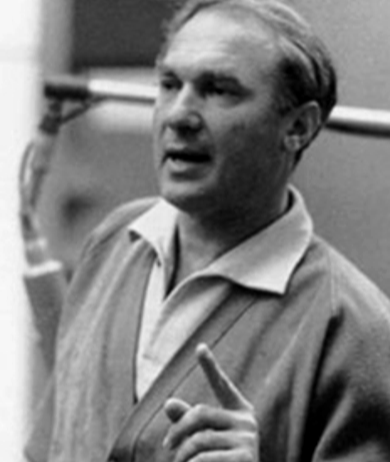      Ella Fitzgerald (1917 – 1996)			Norman Granz (1918 – 2001)	      8 Song Books			Charlie Parker, Dizzy Gillespie, Oscar    Cole Porter – Rodgers & Hart		Peterson, Stan Getz, Art Tatum, Billie     Duke Ellington – Gershwins	           Holiday, Count Basie, Buddy Rich,      Irving Berlin – Harold Arlen	            Ella & Louis, Ella & Louis Again,    Jerome Kern – Johnny Mercer	             Ella & Louis – Porgy & Bess….Ella Fitzgerald with Rodgers & Hammerstein, Lerner & Loewe, Adler & Ross, Frank Loesser –Ella Sings Broadway11. Gerry Mulligan & The Concert Jazz Band, Bill Holman-arr.						3:50	New York, May 31-June 3, 1960. 	CD: Mosaic MD4-221. Previously unreleased.12.Steve Khan-g; Ron Carter-b; Al Foster-dr.								7:02	New York City, January 19-20, 1991. 	CD Polydor 849563.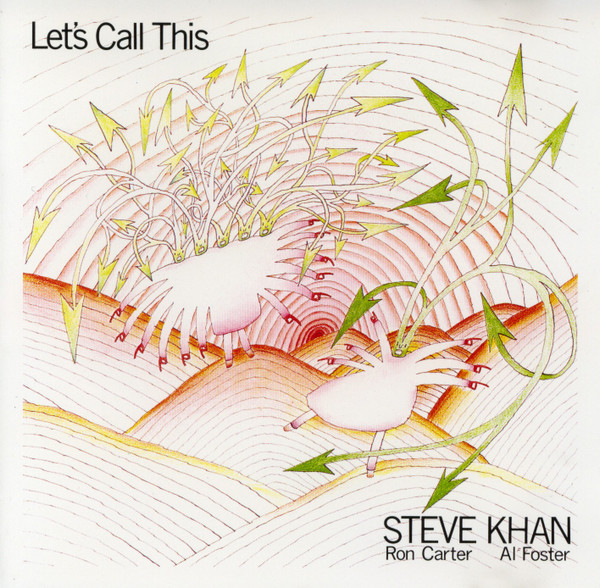 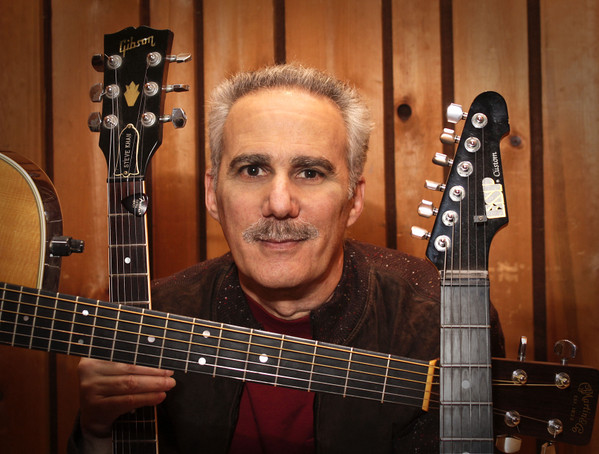 Steve Khan (* 1947)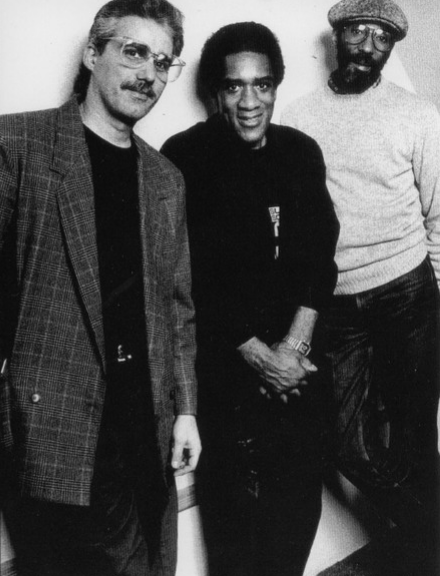 Steve Khan 		Al Foster		  Ron Carter(* 1947)                    (* 1943)		   (* 1937)13. Norma Winstone-voc; John Taylor-p; Tony Coe-cl.							5:58	Rainbow Studio, Oslo, Norway, July 1986. 	LP: ECM 1337, CD: ECM 831107.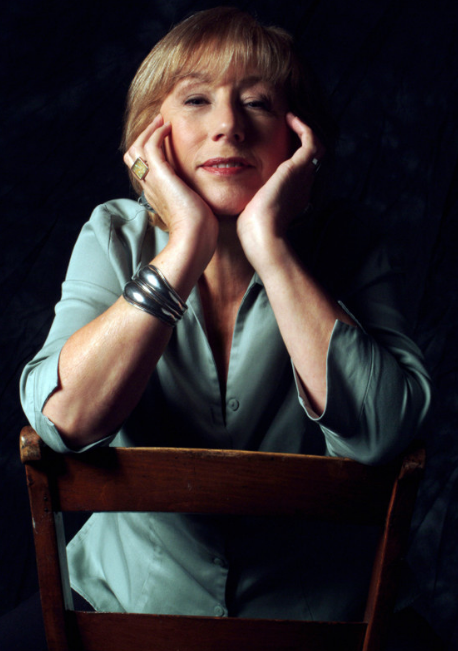 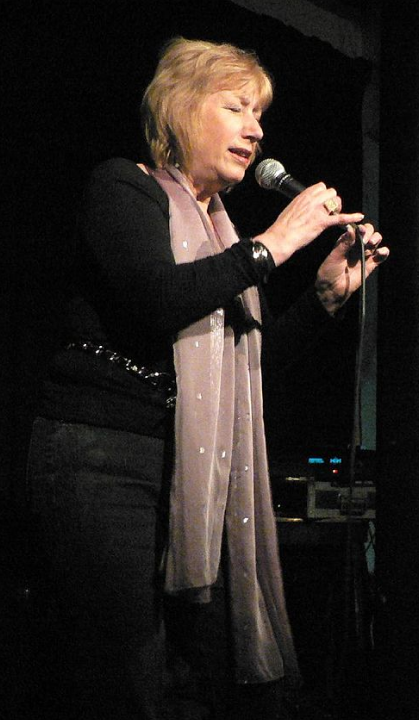 Norma Winstone (* 1941)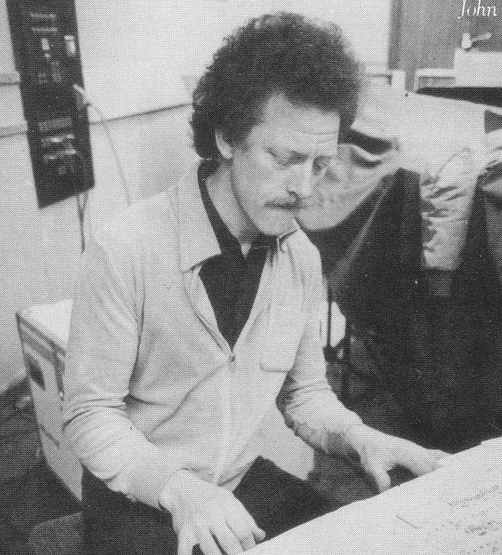 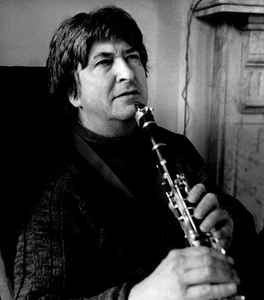             John Taylor (1942 – 2015)                           Tony Coe (* 1934)14. John Coltrane-ts; McCoy Tyner-p; Jimmy Garrison-b; Elvin Jones-dr.	           	          	          14:06	New York, June 19, 1962. 	LP Impulse! A(S) 21 / 10980. CD: Impulse! 8-280.		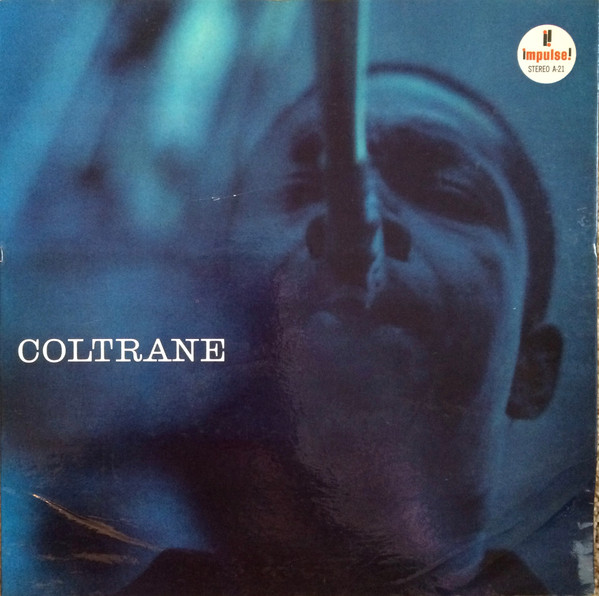 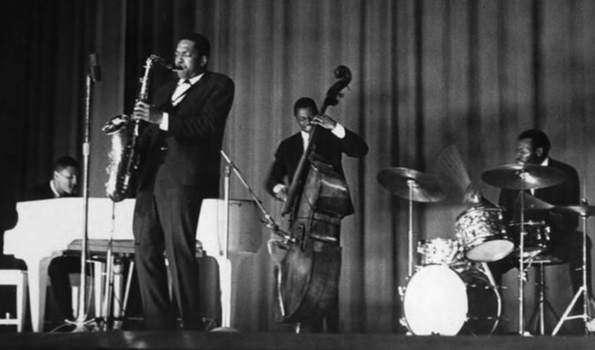 JOHN COLTRANE QUARTET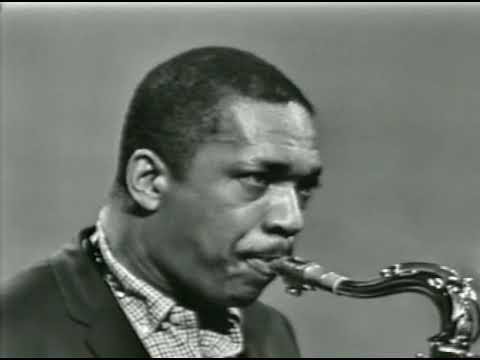 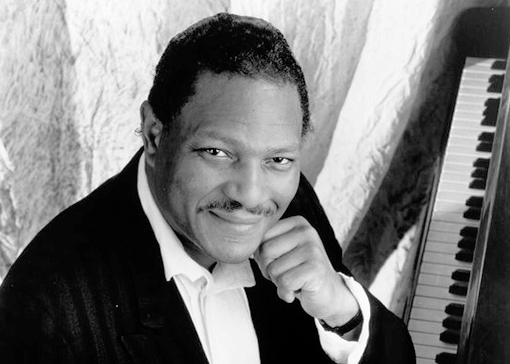 	John Coltrane (1926 – 1967)		  McCoy Tyner (1938 – 2020)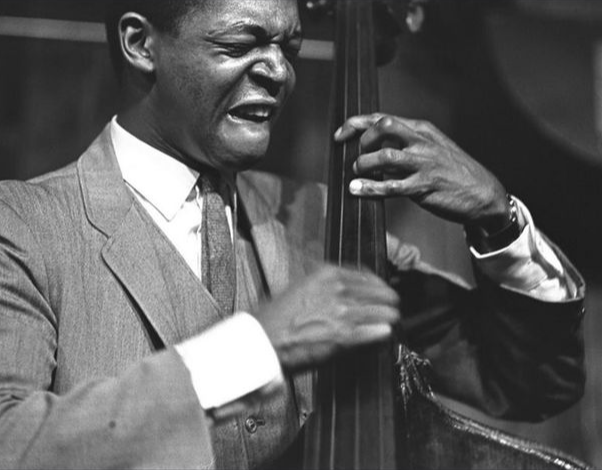 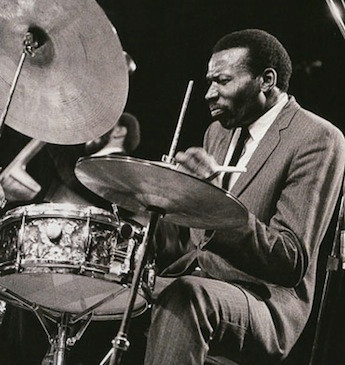 Jimmy Garrison (1933 – 1976)				Elvin Jones (1927 – 2004)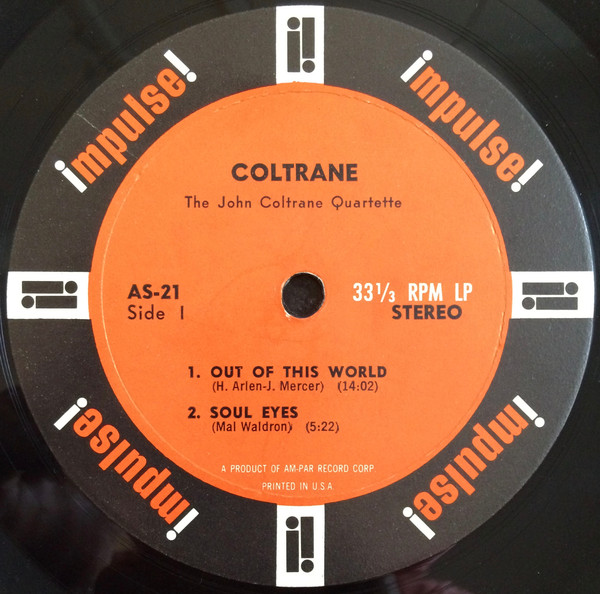 USA10 August 1939(Green Bay, Wisconsin) (premiere)USA11 August 1939(Appleton, Wisconsin)USA11 August 1939(Cape Cod, Massachusetts)USA11 August 1939(Kenosha, Wisconsin)USA12 August 1939(Oconomowoc, Wisconsin) (premiere)USA13 August 1939(Racine, Wisconsin)USA13 August 1939(Sheboygan, Wisconsin)Greece15 August 1939USA15 August 1939(Hollywood, California)USA15 August 1939(Philadelphia, Pennsylvania)USA17 August 1939(New York City, New York)